
序i.xsjyrc.cn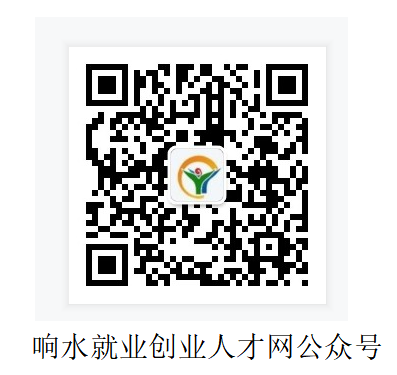 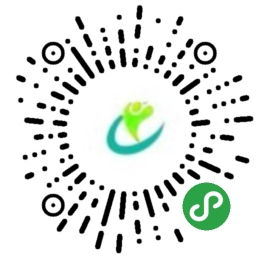 响水就业人才个人版 微信小程序 响水就业创业人才网注册与使用打开浏览器输入，访问招聘网站www.xsjyrc.cn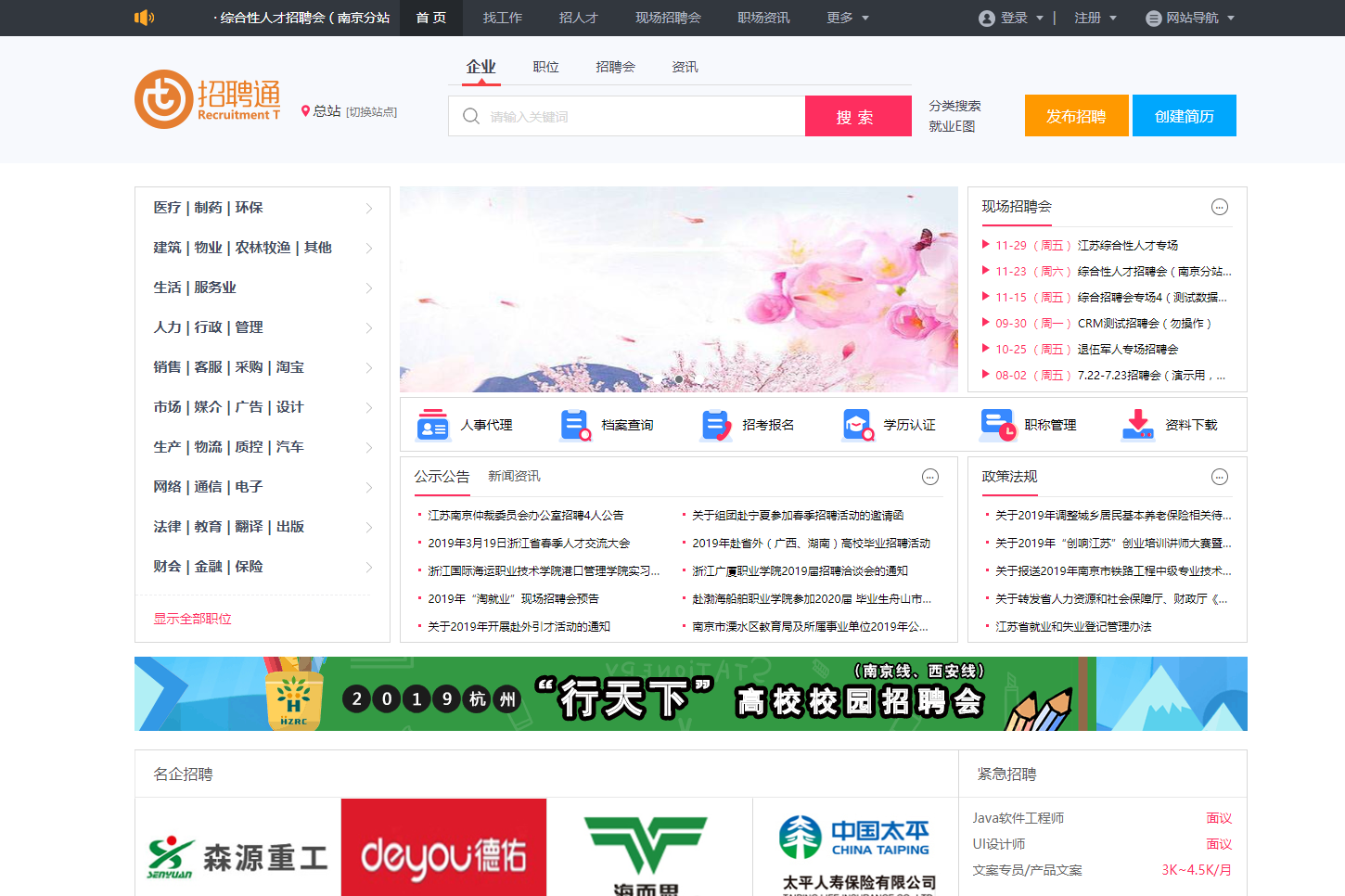 1个人用户注册用户访问招聘网站首页，鼠标悬浮在[注册]按钮之上，点击[个人注册]按钮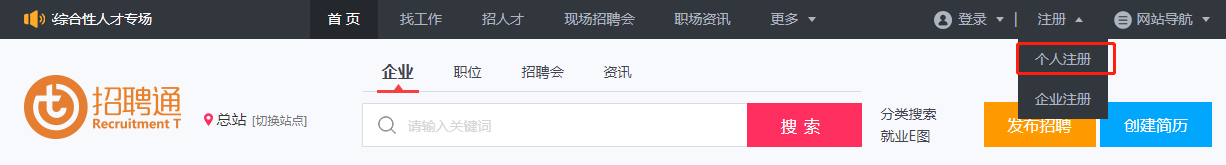 1.1手机注册显示个人注册页面，默认是手机注册，依次选择证件类型、输入证件号码、手机号、验证码、密码、确认密码，点击[注册]按钮，完成极验证操作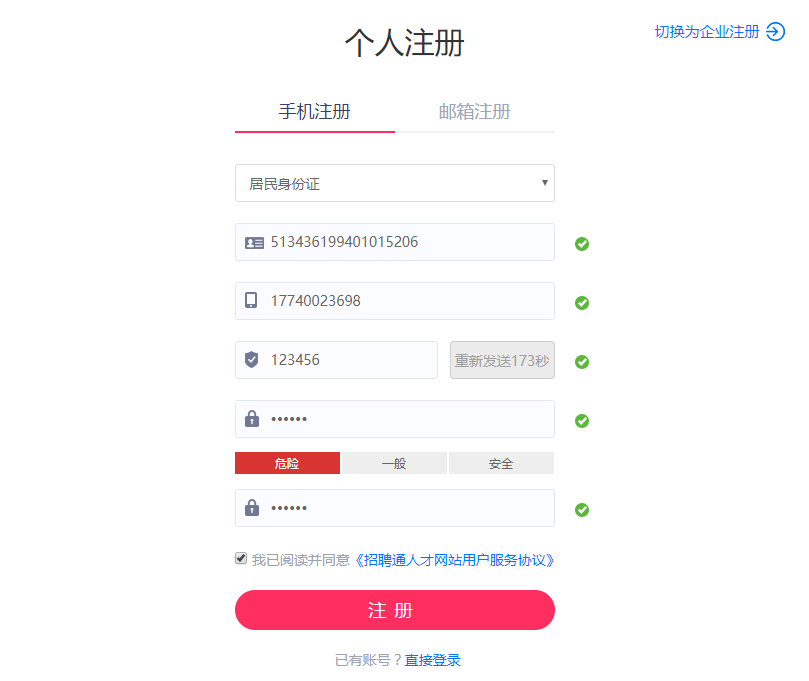 提示"注册成功，正在为您跳转"，自动跳转到个人资料页面，个人资料没有完善之前，会员中心一直显示填写个人资料页面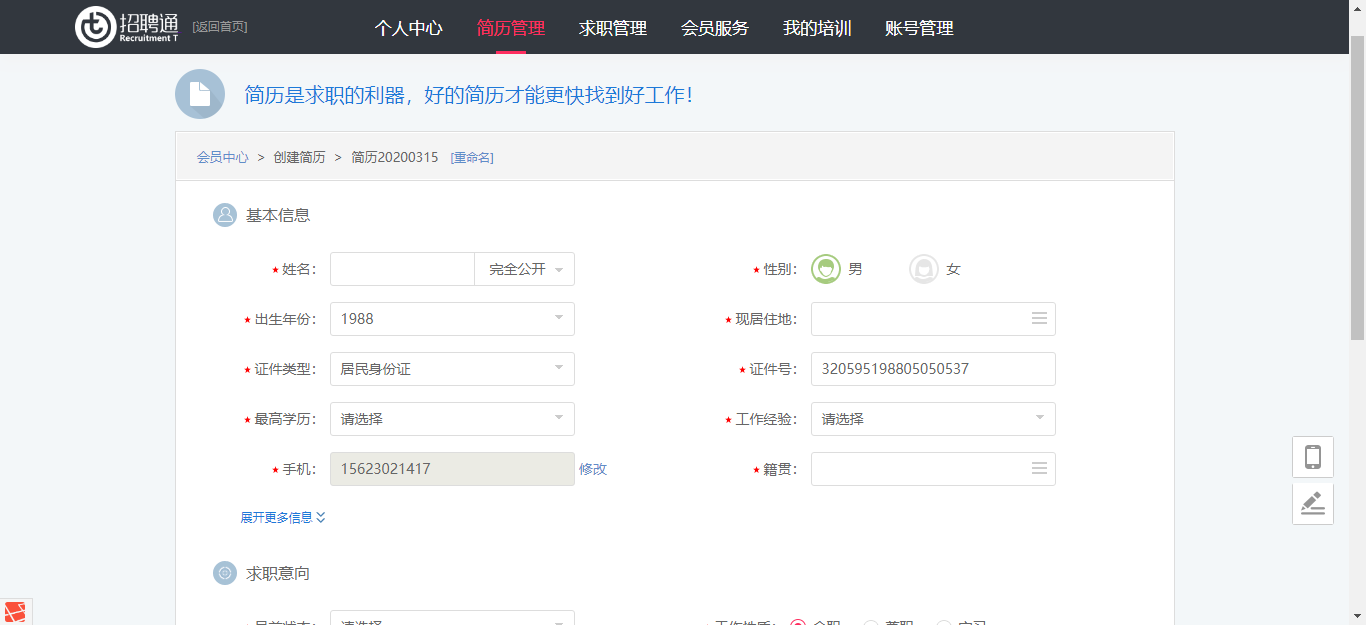 填写个人资料，填写完成后点击[保存]按钮，直接跳转到继续完善简历页面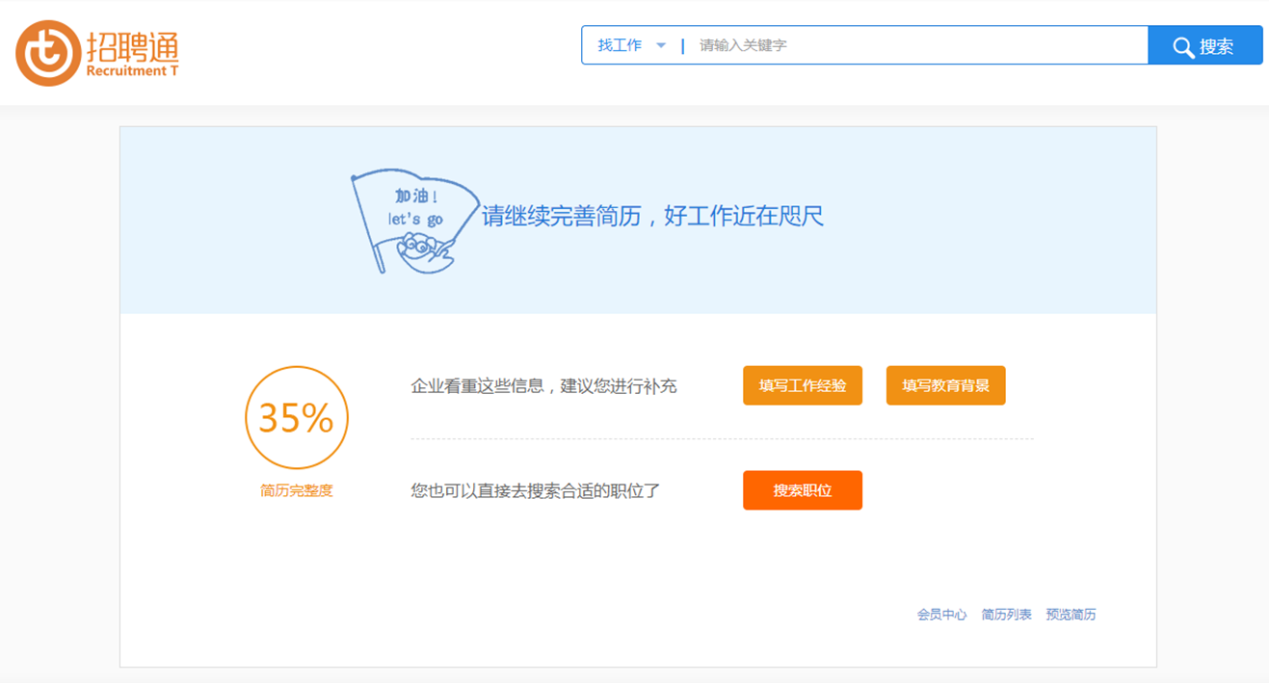 1.2个人会员中心个人用户登录，入会员中心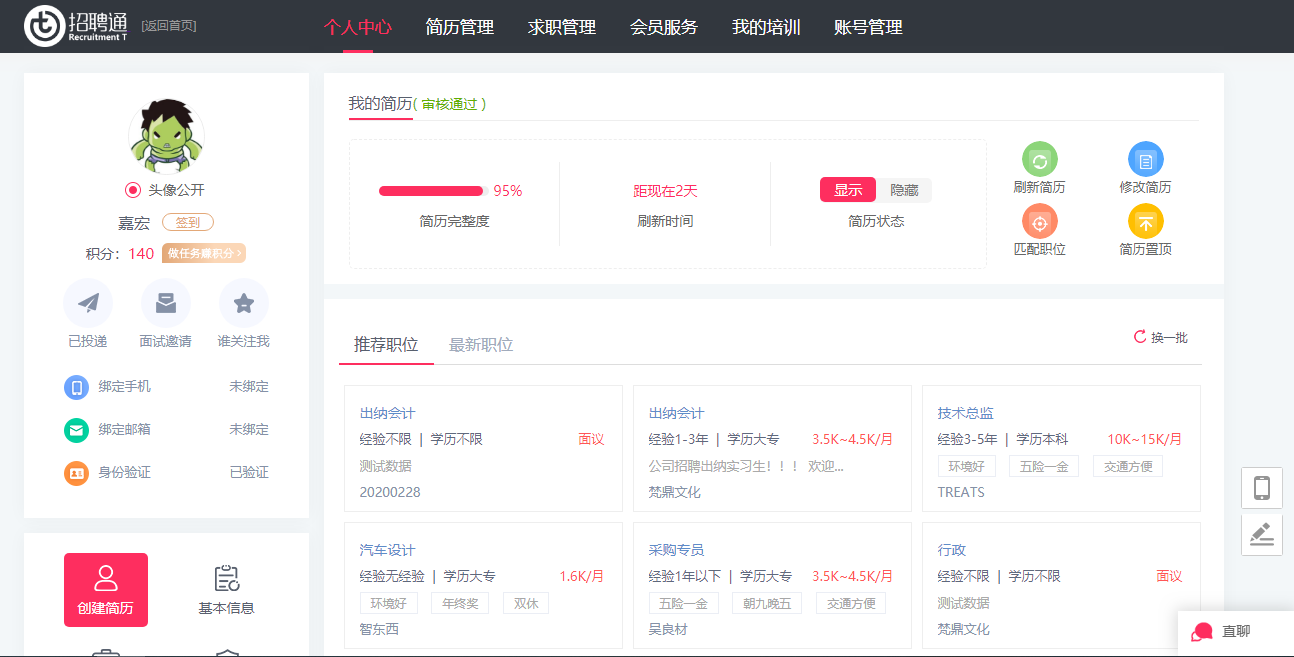 1.2.1简历管理我的简历-我的简历，查看个人简历信息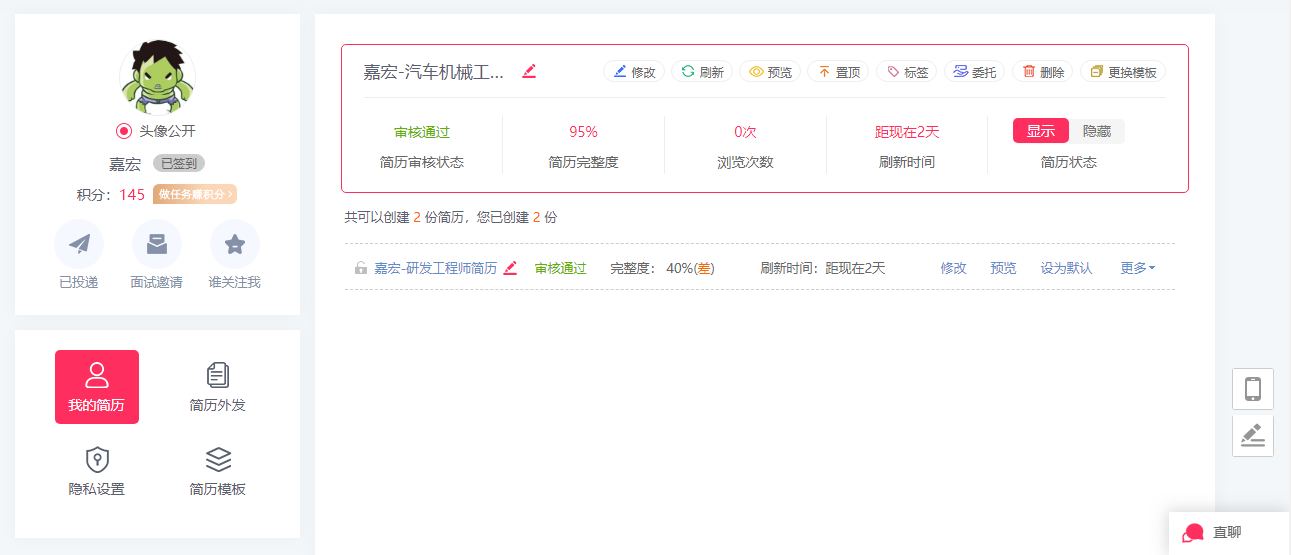 点击[修改]，跳转到修改简历页面点击[刷新]，刷新个人简历点击[预览]，预览简历信息点击[置顶]，个人简历更容易被HR浏览，使用积分兑换点击[标签]，添加简历标签，使用积分兑换点击[委托]， 系统将根据您简历的求职意向点击[删除]按钮，删除简历信息，当只有一份简历时是不允许删除简历，若有多份简历，删除默认简历后第2份简历自动变成默认简历点击[更换模板]，求职者根据自身需求购买模板，更换简历模板点击[立即创建]，用户可以创建两份简历简历管理-简历外发，给企业发送个人简历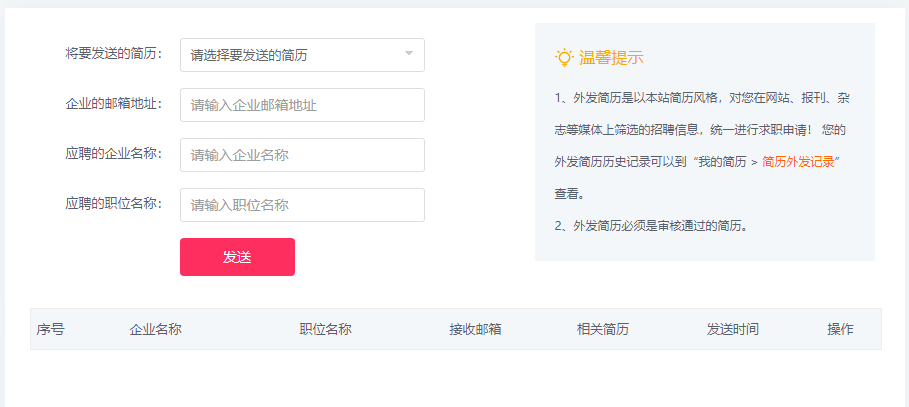 简历管理-隐私设置，设置简历隐私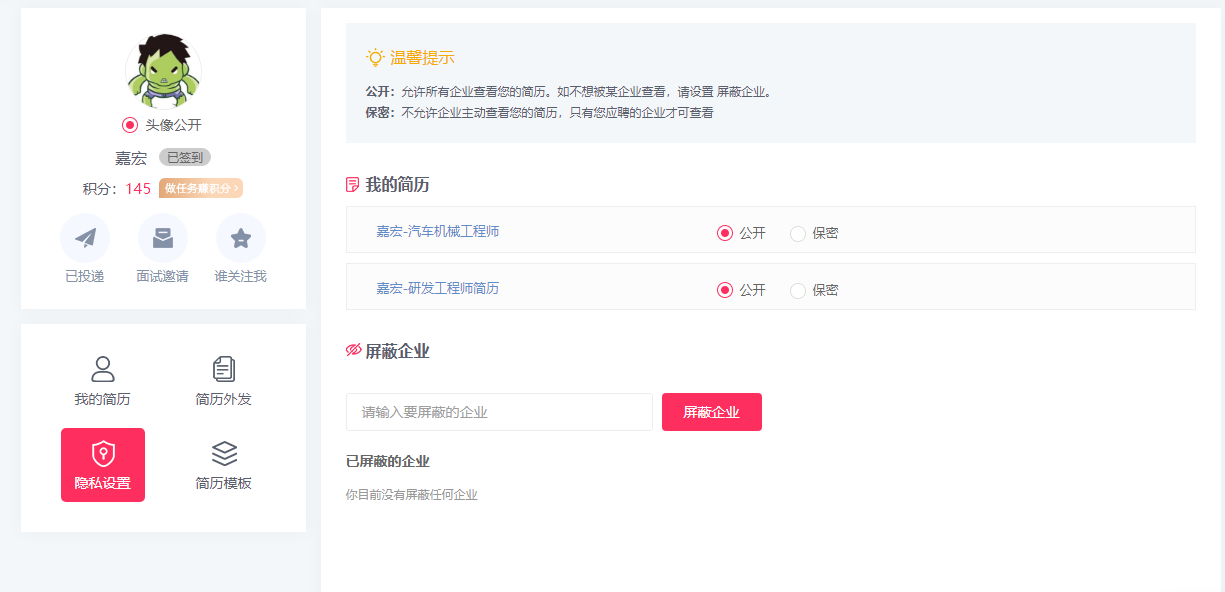 点击[公开]or[保密]，设置简历对外公开还是保密输入要屏蔽的公司名称，点击[屏蔽企业]，就会在已屏蔽的企业中看到屏蔽结果简历管理-简历模块，跳转到会员服务-增值服务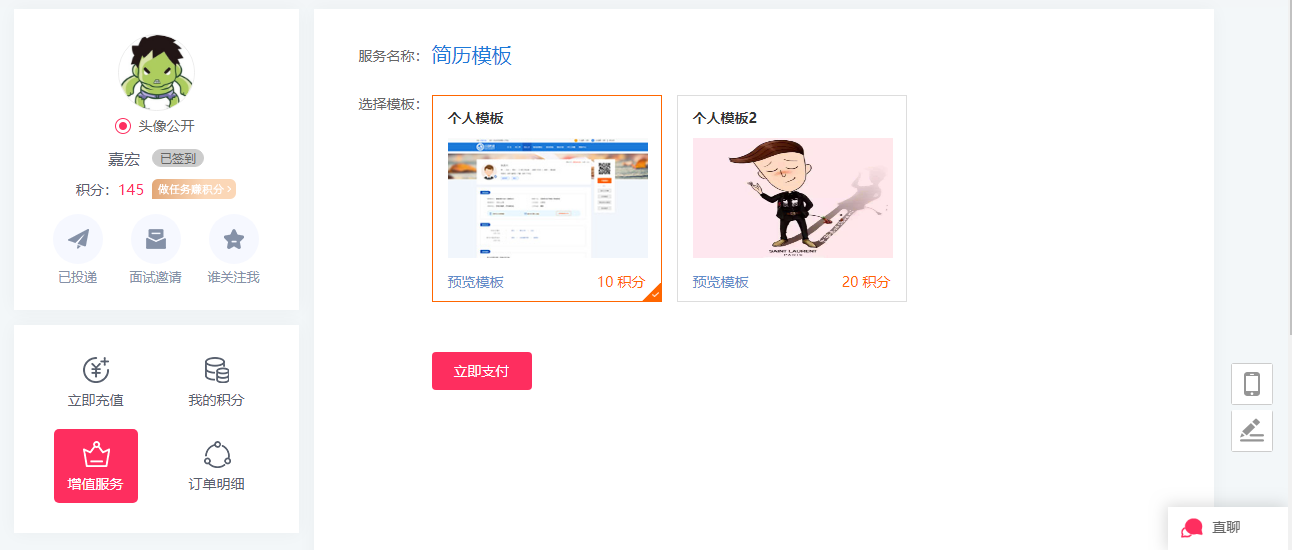 求职人员需要根据个人情况，如实填写个人简历。简历完整度高于50%的用户才可以投递简历，申请职位1.2.2求职管理求职管理-网络求职-面试邀请，查看收到的面试邀请记录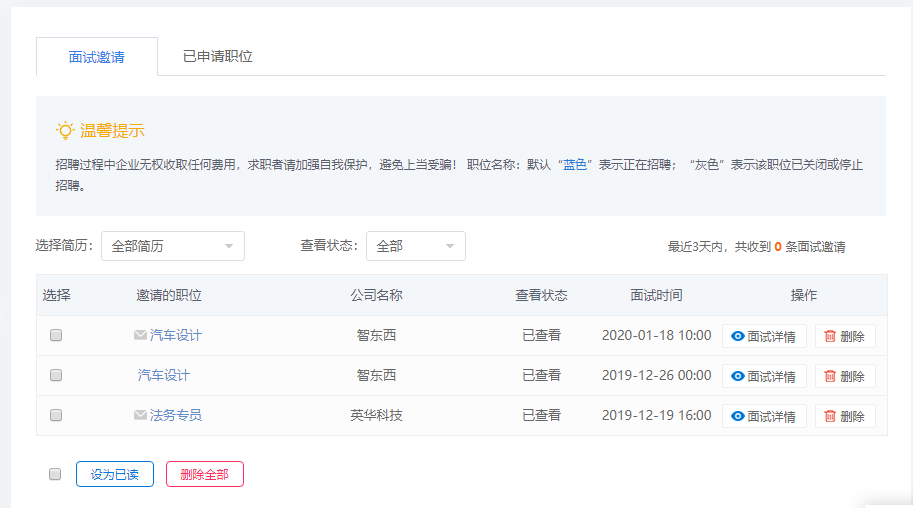 查看面试职位信息查看企业信息查看面试邀请删除面试邀请记录求职管理-网络求职-已申请职位，查看简历投递记录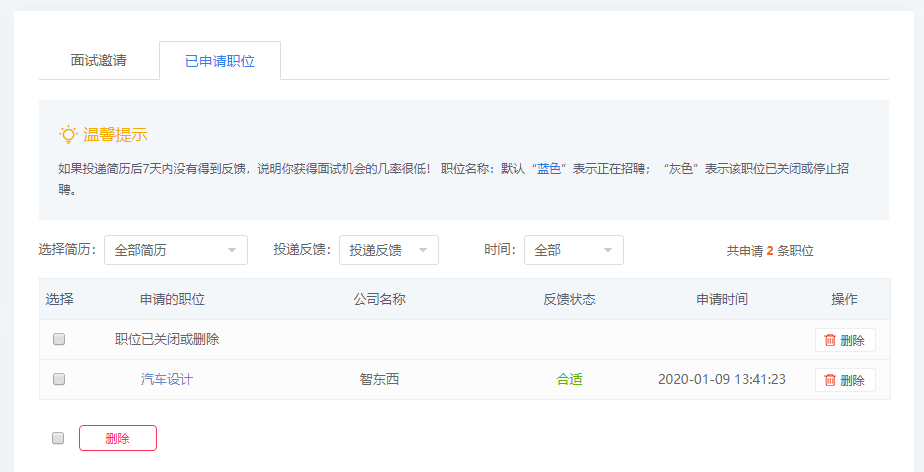 查看面试职位信息查看企业信息删除投递记录2企业用户注册用户访问招聘网站首页，鼠标悬浮在[注册]按钮之上，点击[企业注册]按钮，也可以通过下方响水就业人才企业版小程序访问。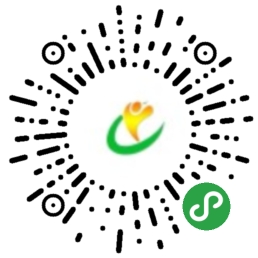 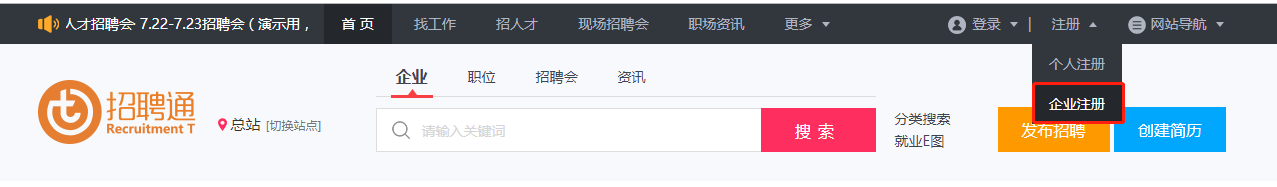 2.1邮箱注册显示企业注册页面，依次输入企业名称、企业联系人、固定电话、手机号、用户名、邮箱、密码、确认密码，点击[注册]按钮，完成极验证操作，完成注册操作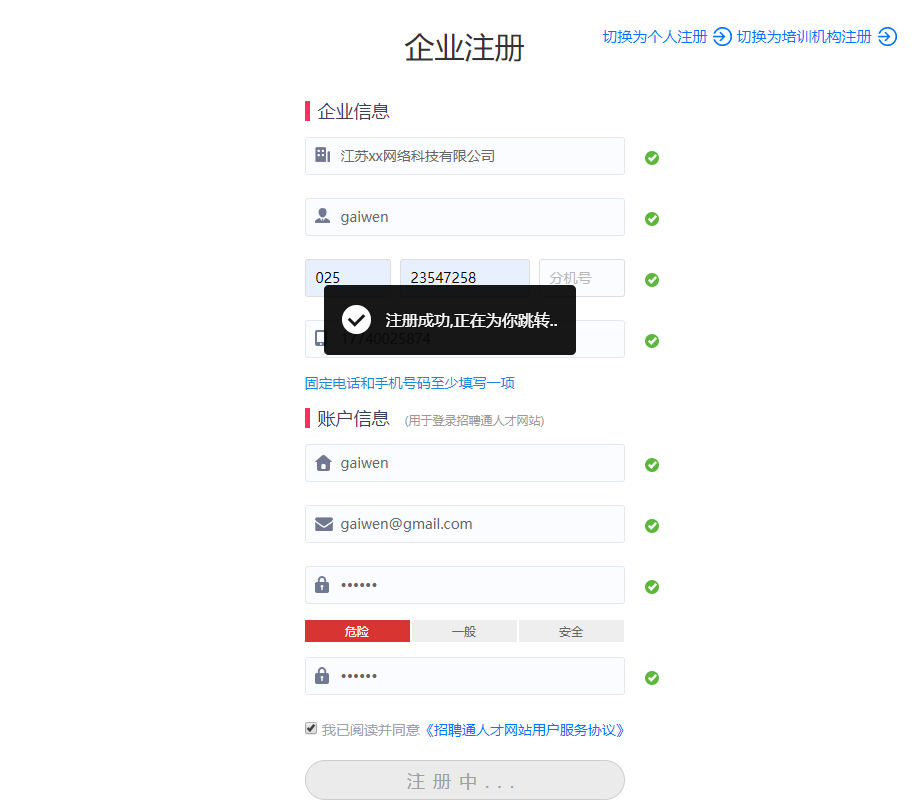 提示"注册成功，正在为您跳转"，自动跳转到激活邮箱页面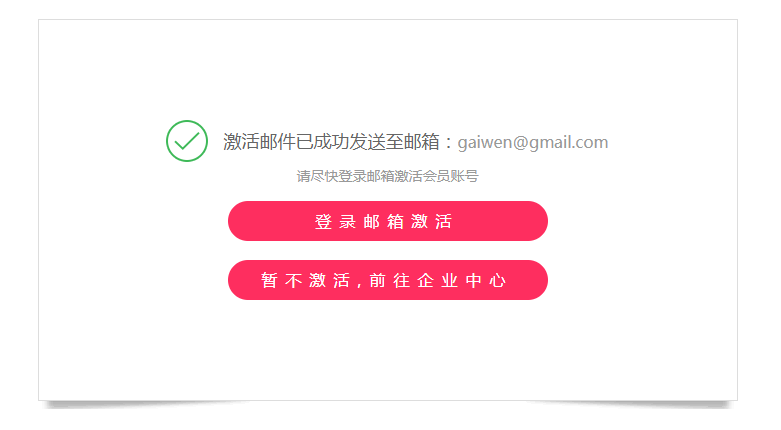 用户可以选择[登录邮箱激活],登录QQ邮箱，查看"邮箱验证"的邮件，点击验证地址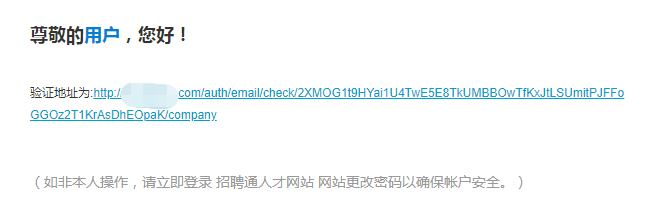 用户也可以选择[暂不激活，前往企业中心]，填写企业资料，企业资料没有完善之前，会员中心所有的功能模块均不能进场操作，会给出"请完善企业基本信息后，再进行其他操作"的提示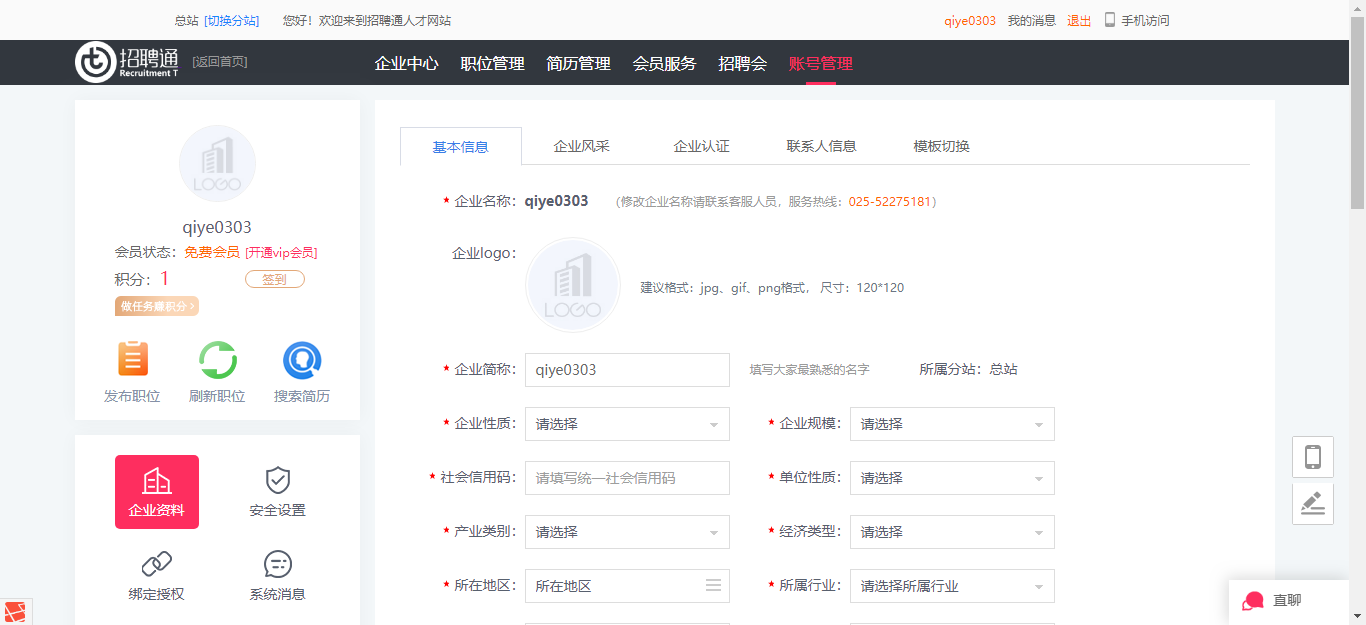 填写企业资料，填写完成后点击[保存]按钮，会给出"企业信息修改成功"的提示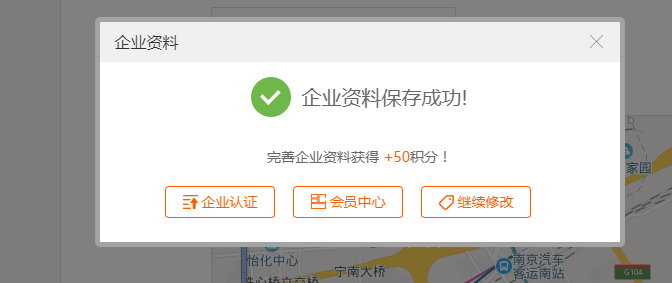 企业资料保存之后，点击企业认证跳转到企业认证页面，上传营业执照用户可以查看示例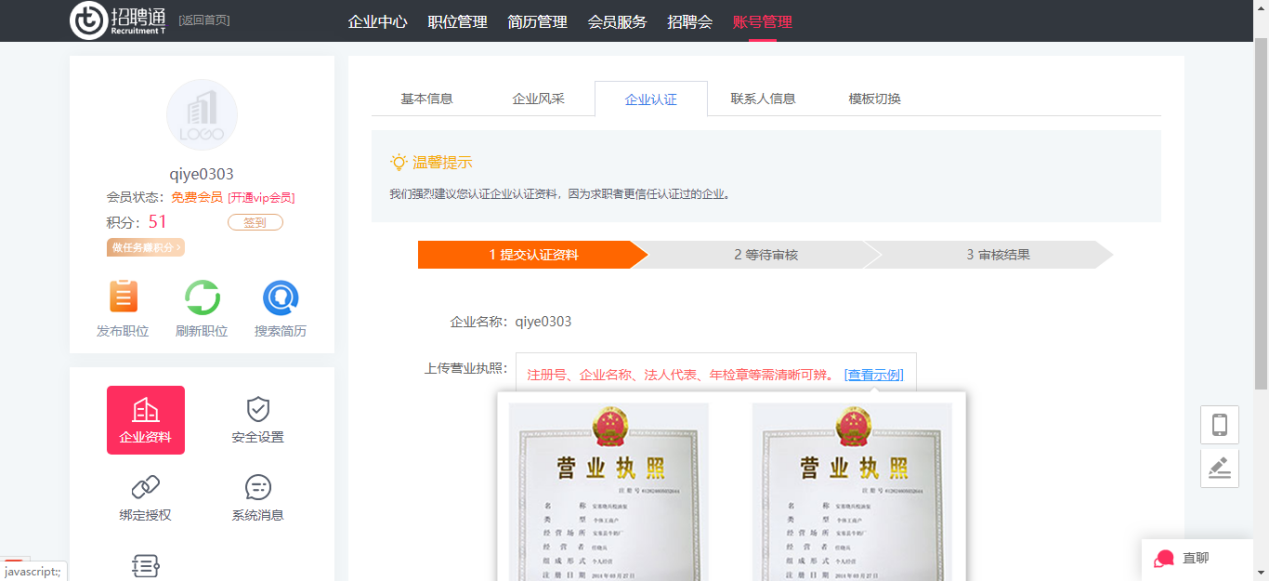 上传营业执照后，等待后台管理员进行审核操作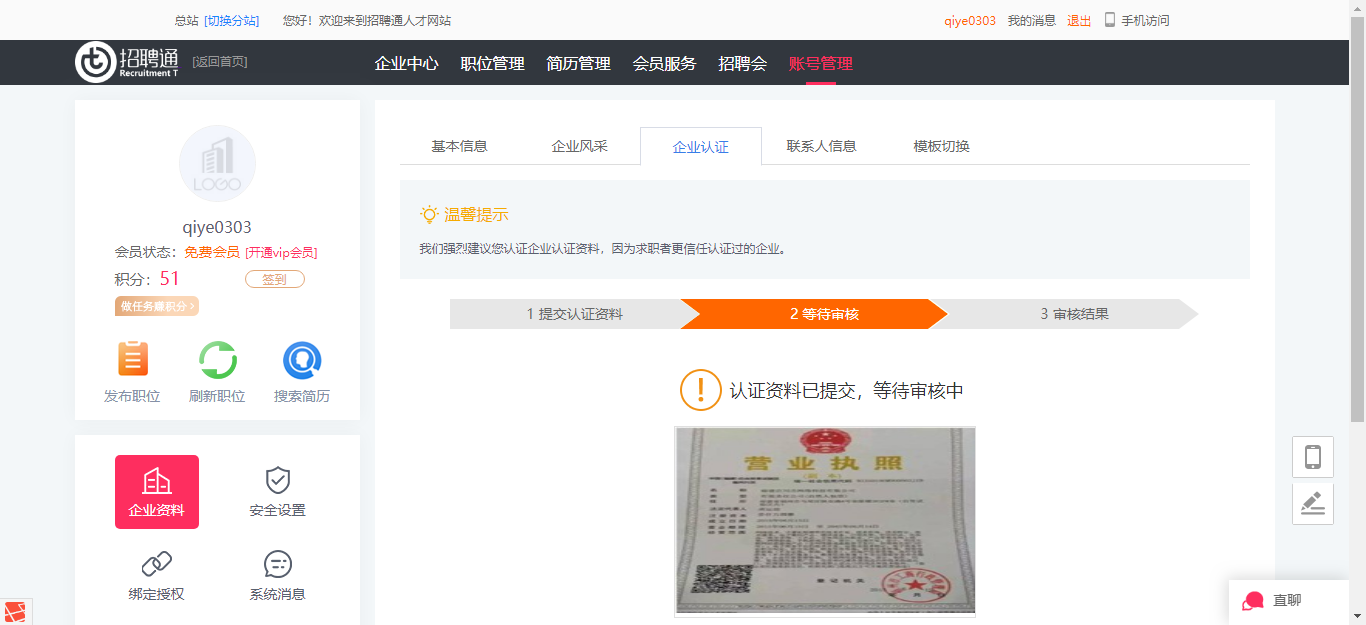 2.2企业中心企业中心可以看到企业的相关信息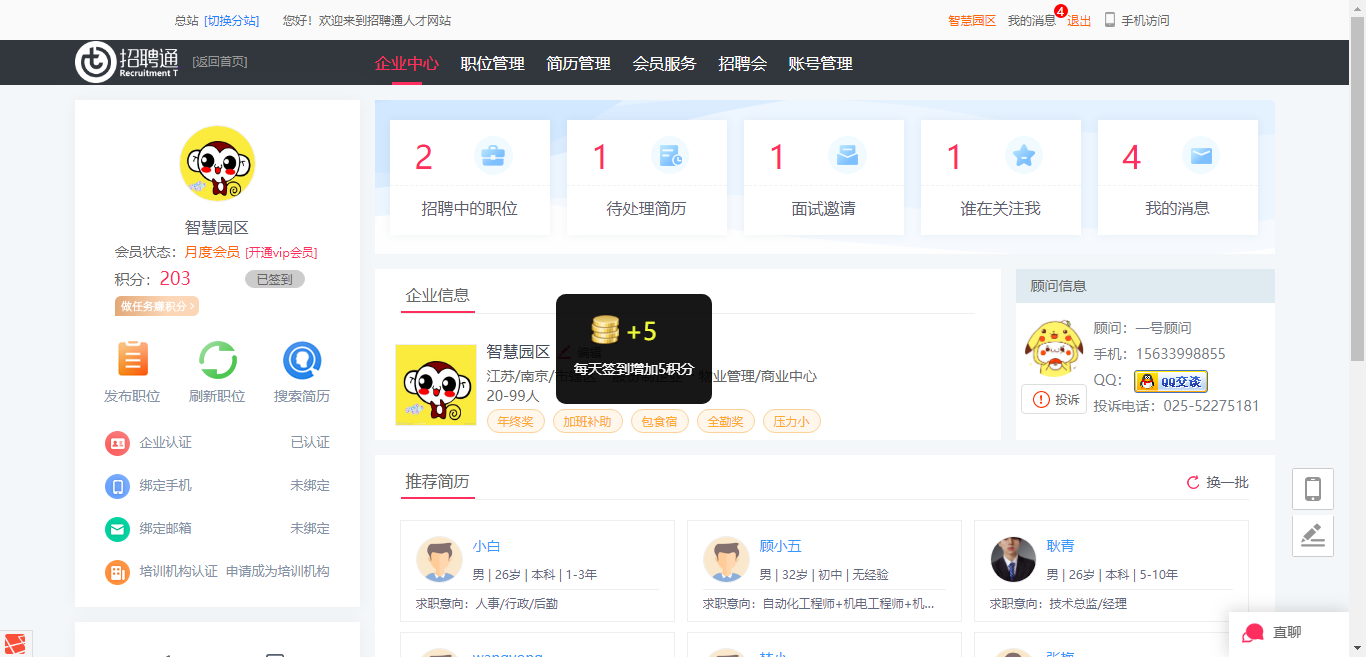 点击[发布职位]，跳转到职位管理-发布职位模块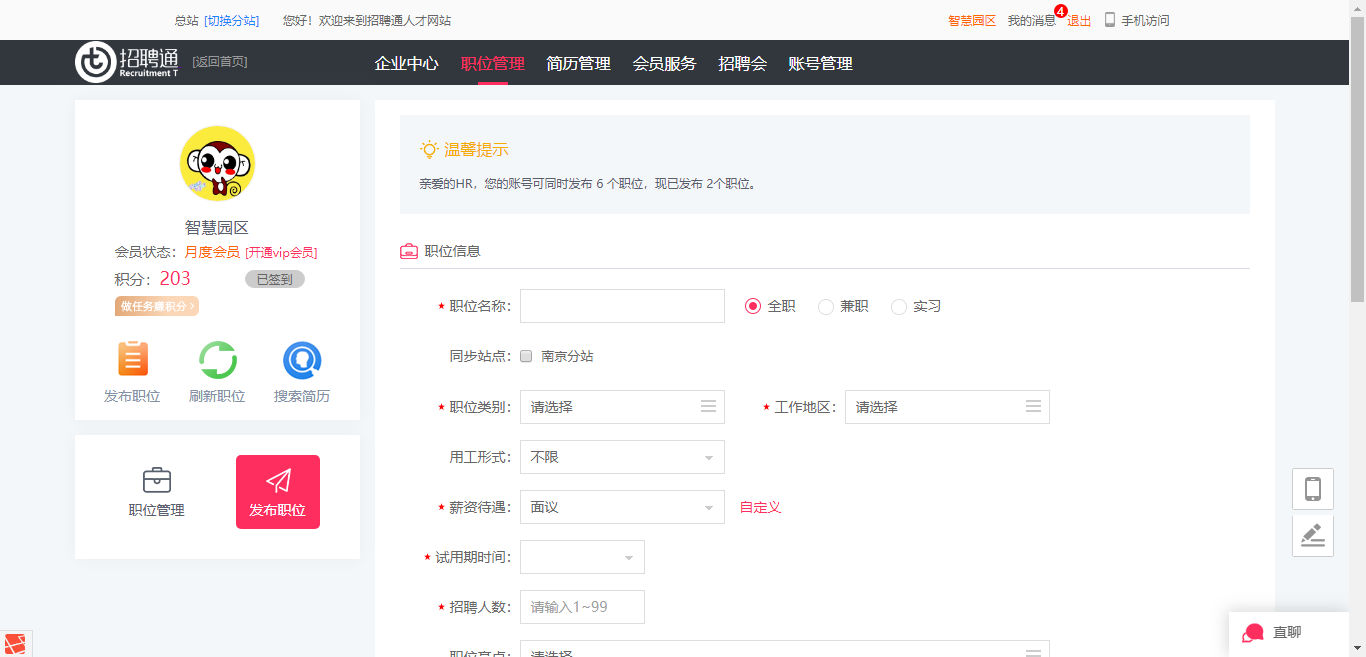 点击[刷新职位]，会将"招聘中的职位"同时进行刷新操作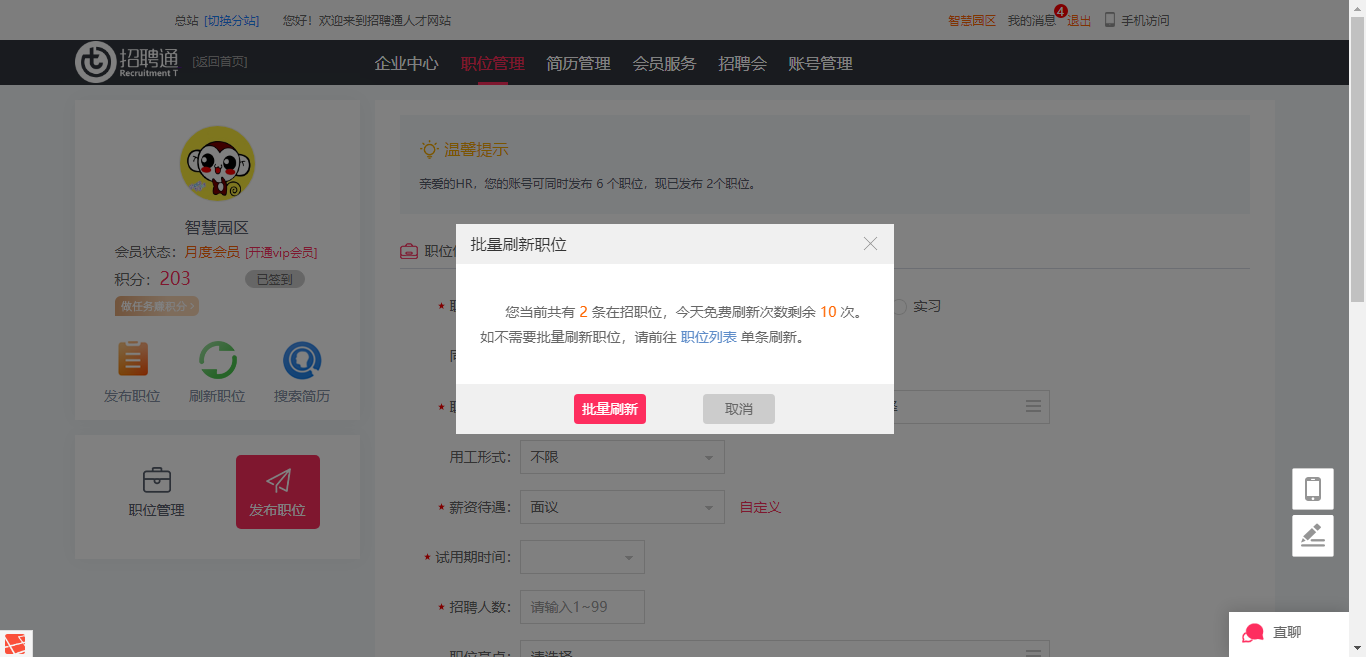 当企业没有发布招聘的位置，"招聘中的职位"为0时，点击刷新职位，页面提示"没有可以刷新的职位"点击[编辑]，跳转到账号管理-企业资料模块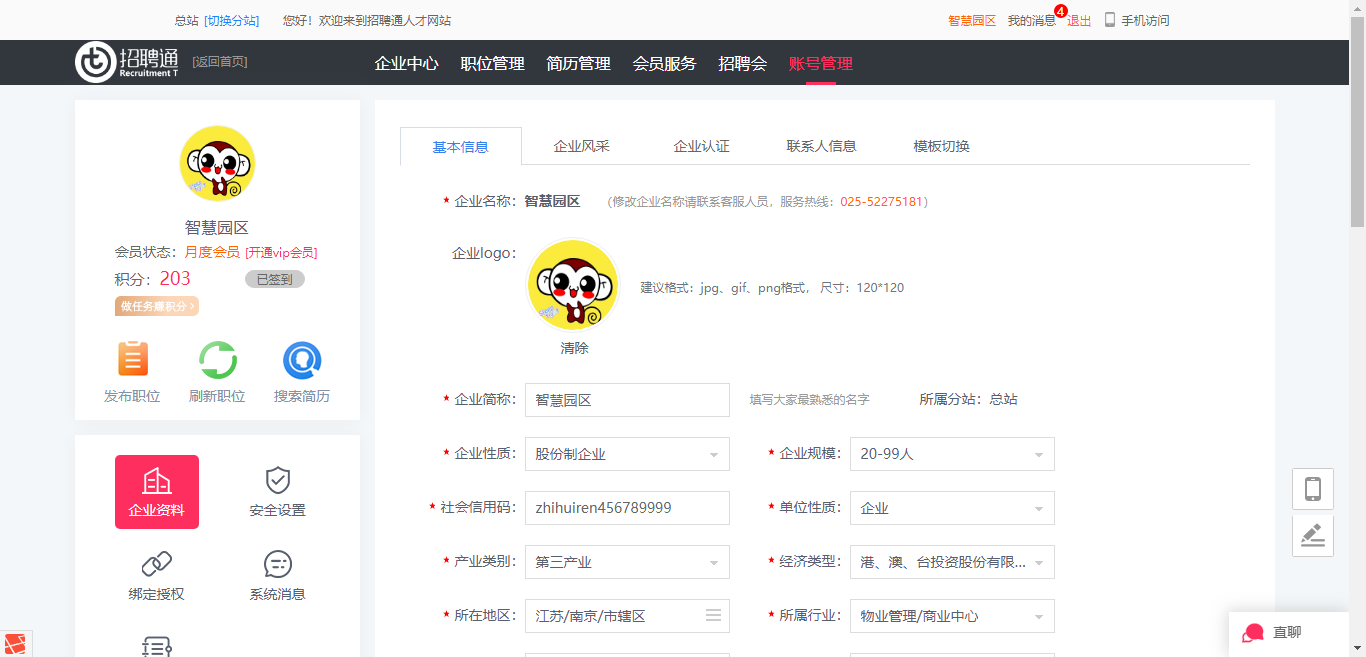 点击[手机认证]和[邮箱认证]，跳转到账号管理-账号安全-账号安全模块点击[招聘中的职位]，跳转到职位管理-管理职位-发布中的职位模块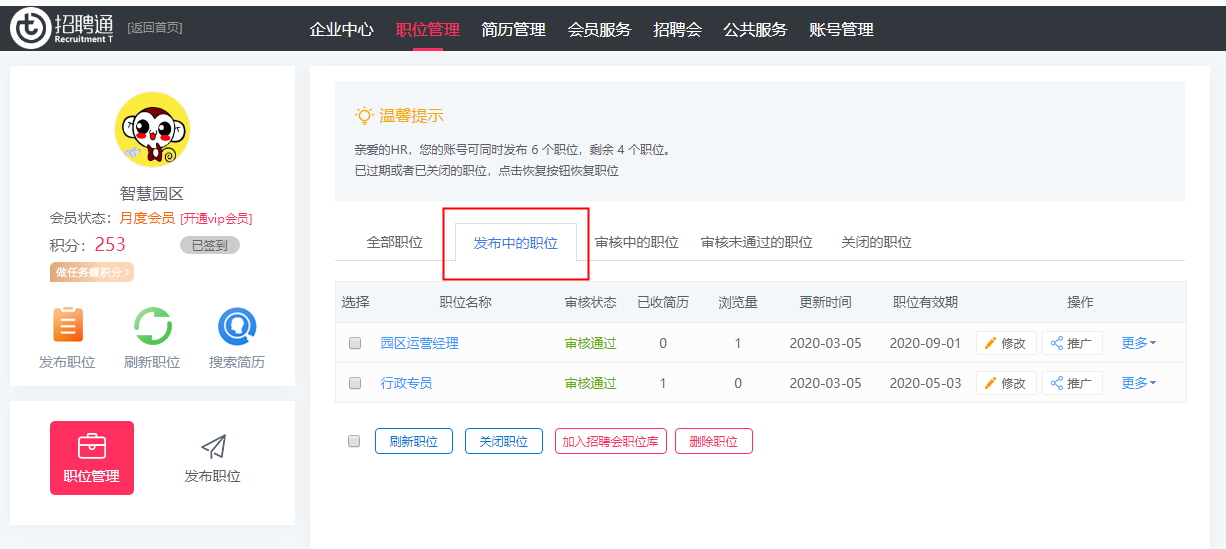 点击[待处理简历]，跳转到人才库-收到的简历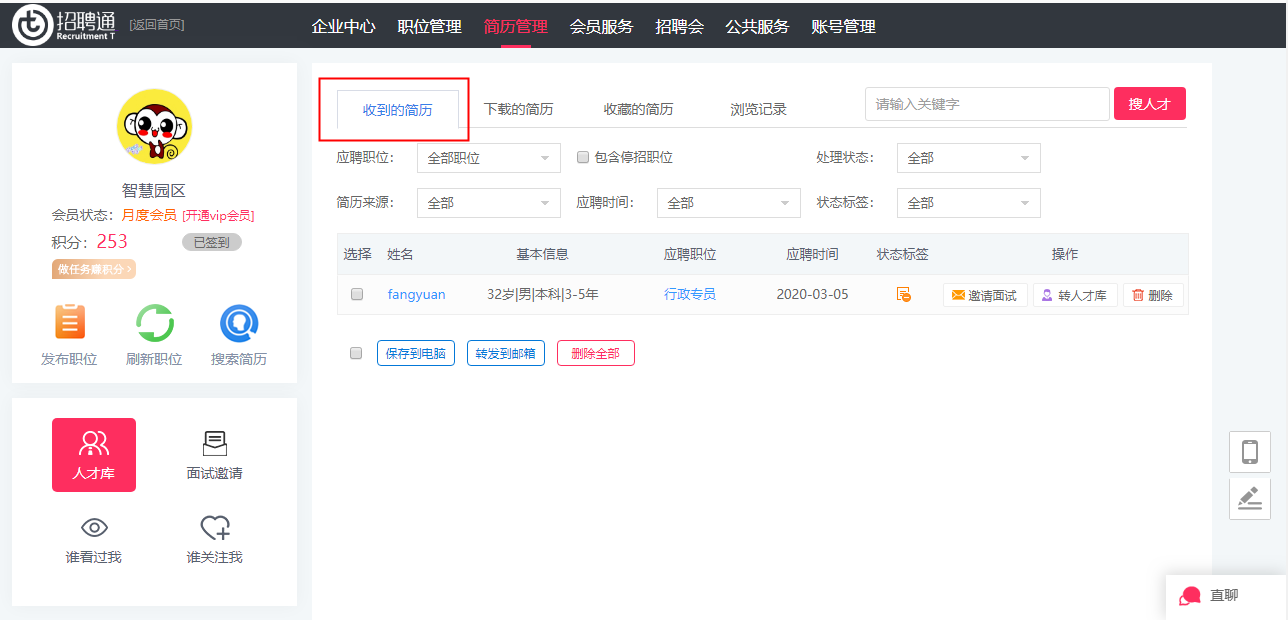 点击[面试邀请]，跳转到简历管理-面试邀请模块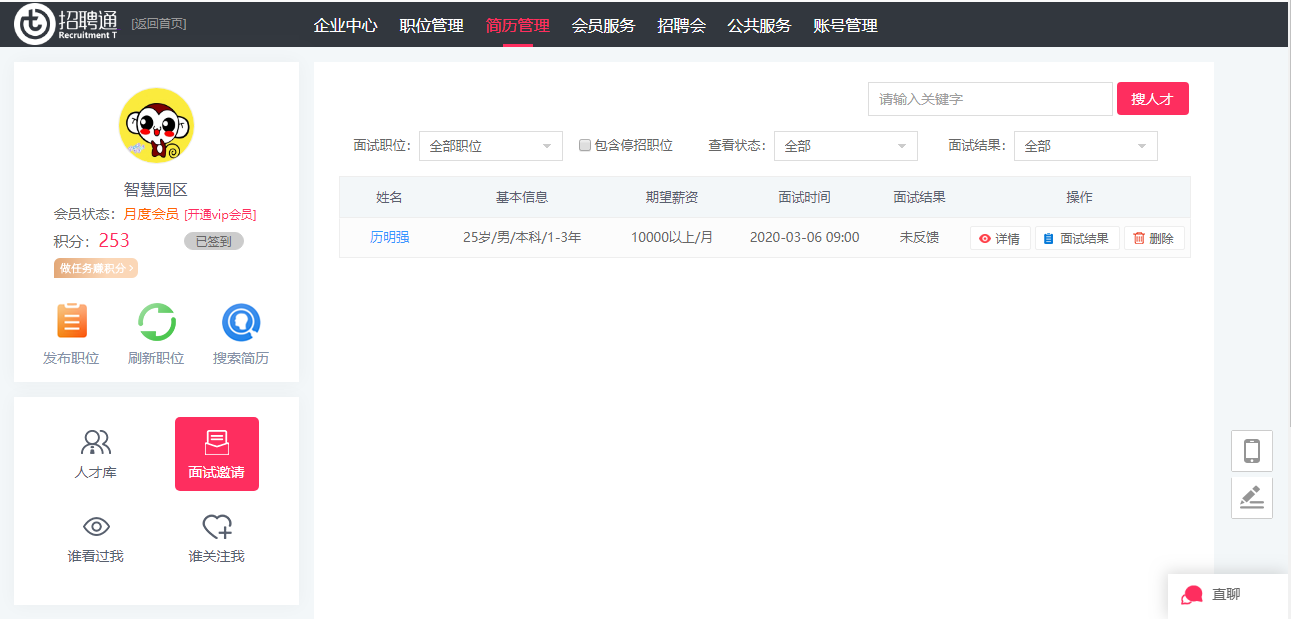 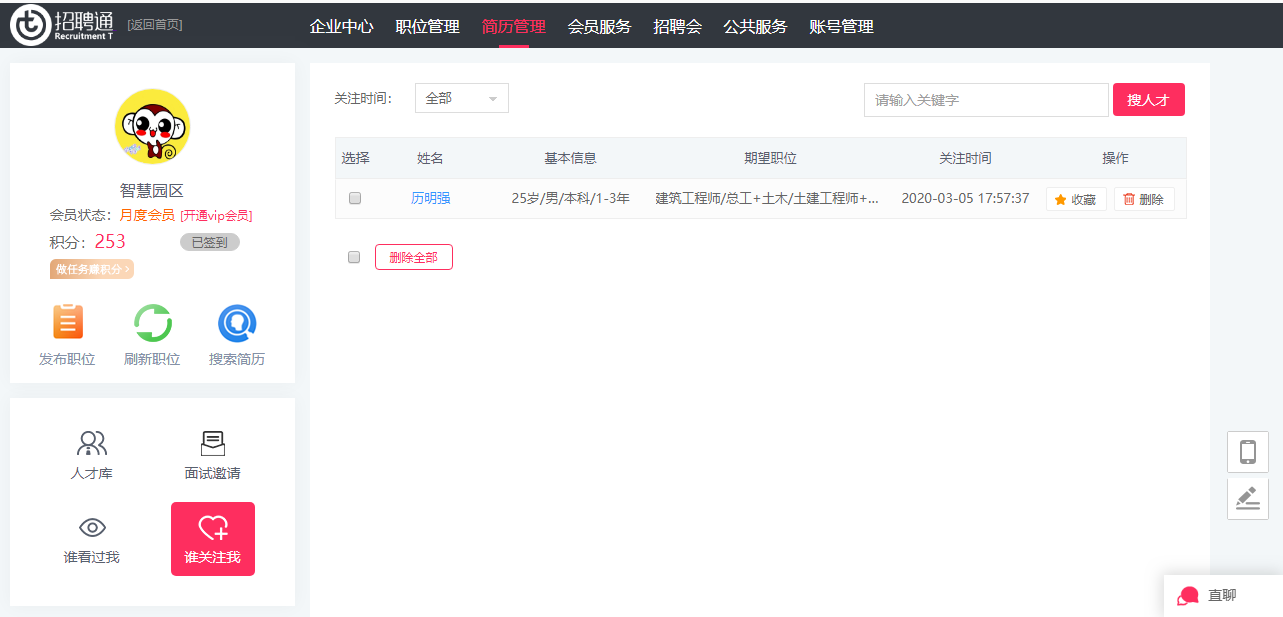 点击[我的消息]，跳转到账号管理-系统消息-系统消息模块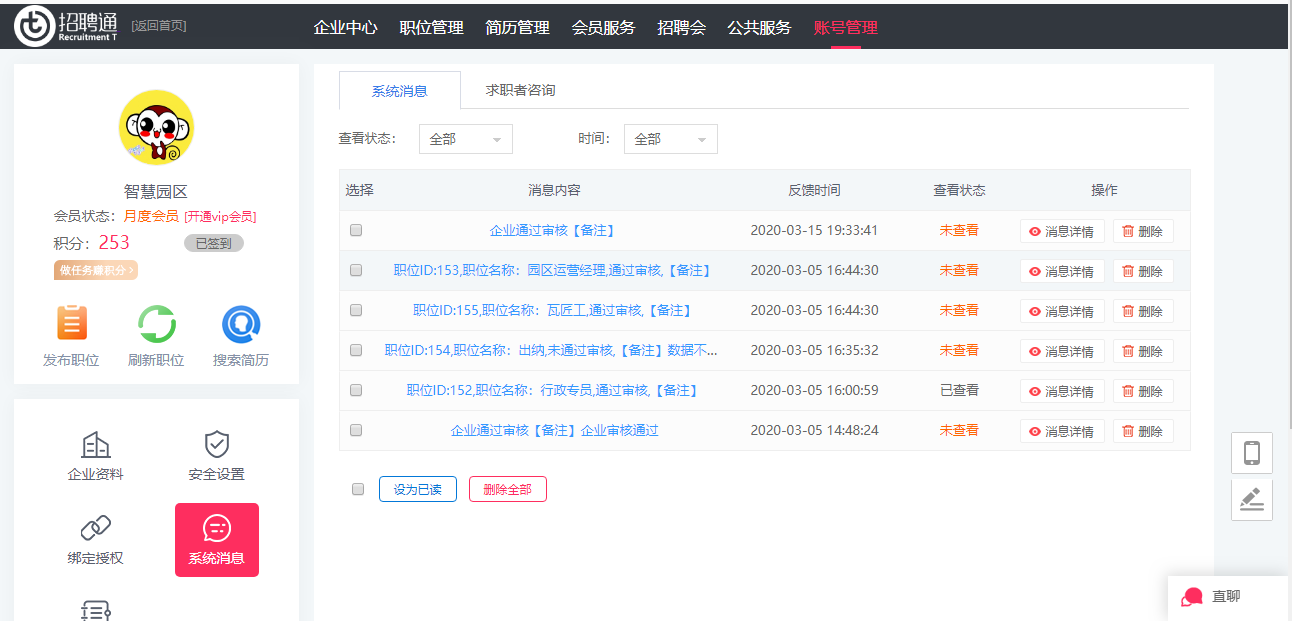 2.3职位管理职位管理-发布职位，企业编辑招聘的职位，带*号为必填项，填写完成后点击[发布职位]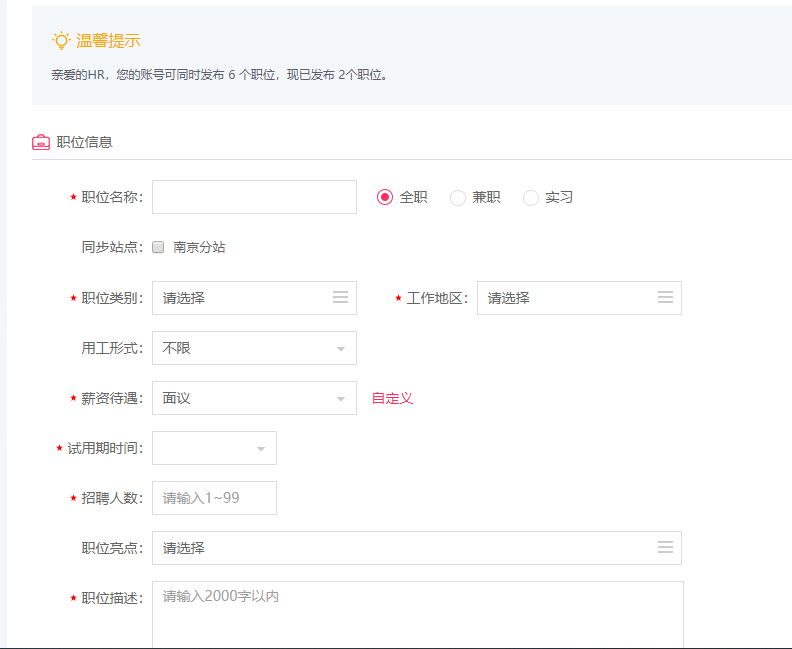 职位管理-管理职位，发布的职位可以在管理职位中看到，发布的职位需要在后台进行审核操作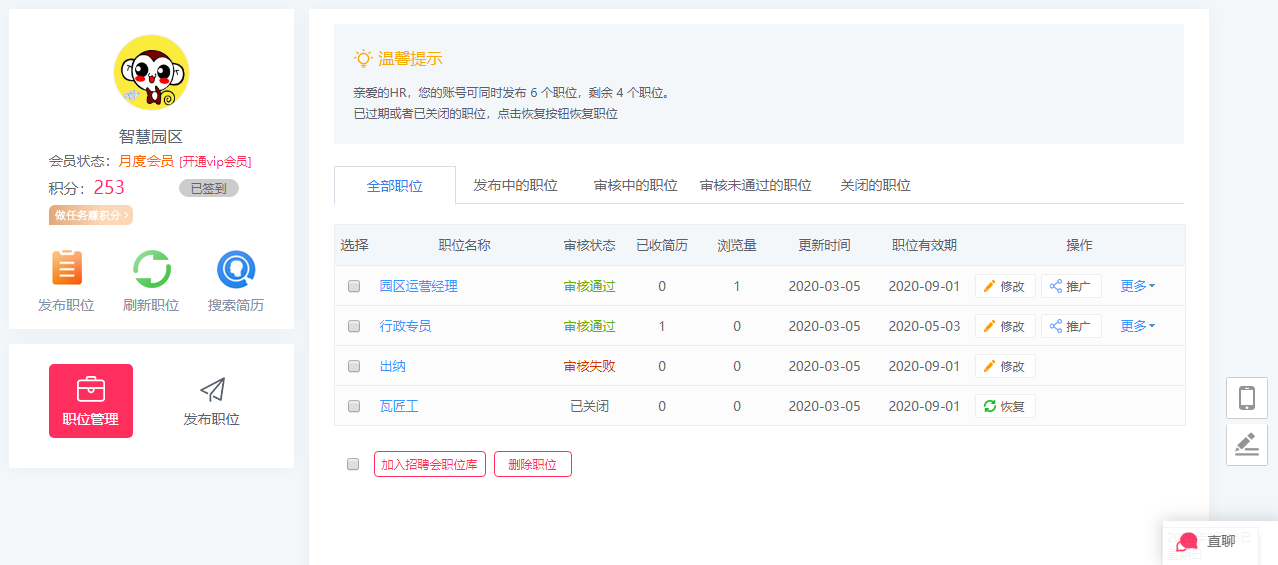 职位管理-管理职位，点击[职位名称]，查看详细招聘信息职位管理-管理职位，点击[待处理简历]，查看简历管理-收到的简历职位管理-管理职位，点击[刷新]，进行单条刷新操作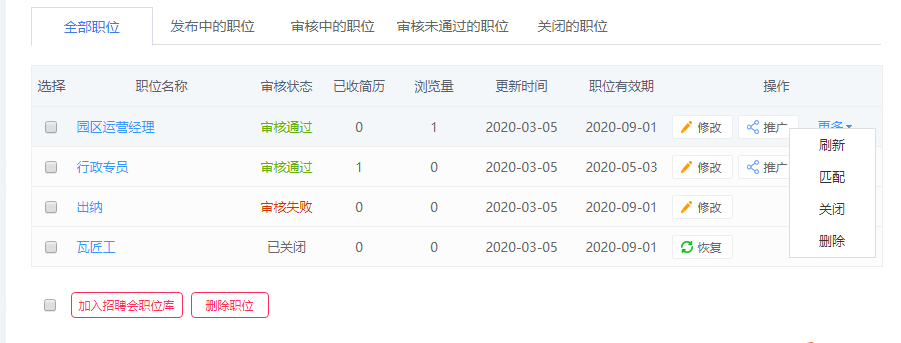 职位管理-管理职位，点击[转入招聘会职位库]，可以在现场招聘会&赴外招聘会&网络招聘会&蓝领招聘会&空中宣讲会-招聘会职位库中看到信息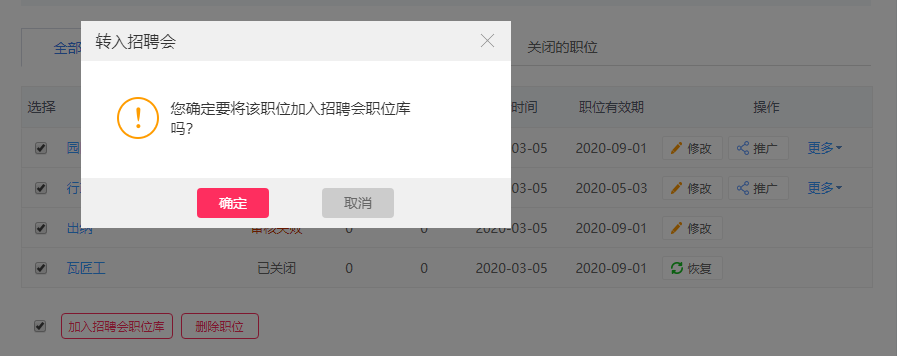 职位管理-管理职位，点击[修改]，修改发布的职位信息，如果修改前审核状态是审核通过，那么修改后审核状态变成审核中职位管理-管理职位，点击[匹配]，会在招人才模块搜索合适的简历信息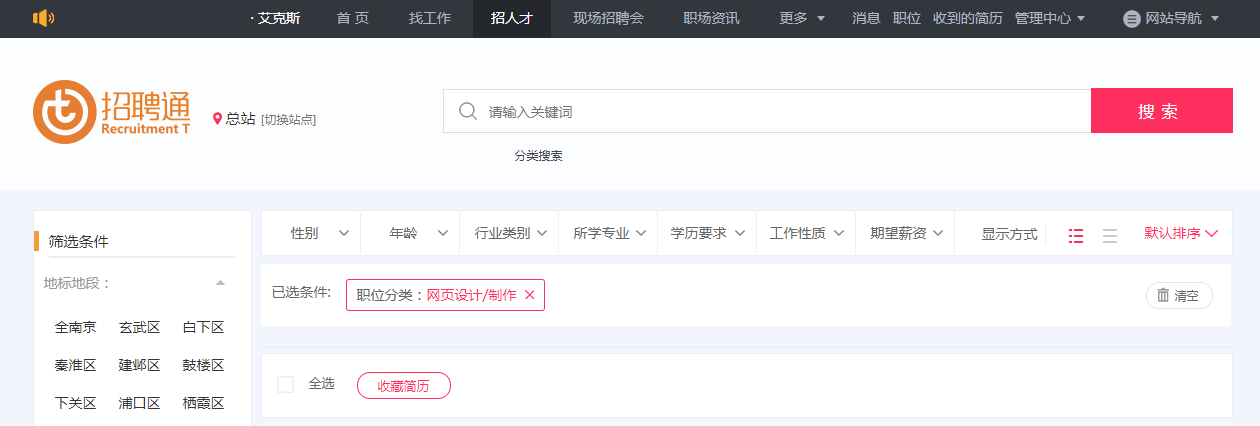 职位管理-管理职位，点击[删除]，删除后不能进行恢复职位管理-管理职位，点击[分享到朋友圈]，手机扫描二维码进行分享操作职位管理-管理职位，点击[职位置顶]，招聘职位更容易被浏览，使用积分兑换职位管理-管理职位，点击[紧急招聘]，在首页紧急招聘栏中显示，使用积分兑换职位管理-管理职位-发布中的职位，根据后台设置，显示审核通过的职位职位管理-管理职位-审核中的职位，显示的是审核中的职位职位管理-管理职位-审核未通过的职位，显示的是审核失败的职位职位管理-管理职位-未显示的职位，关闭的职位点击[恢复]，可以恢复招聘信息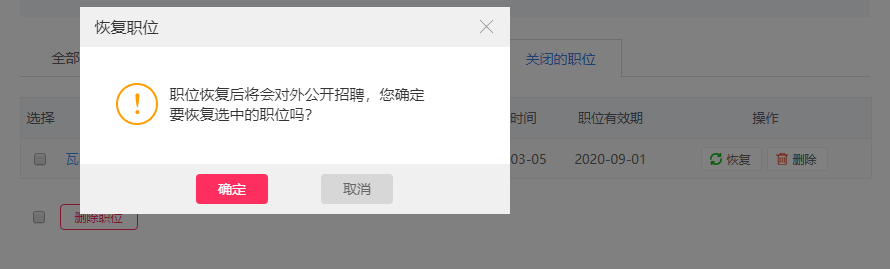 2.4简历管理简历管理-才人库，查看个人用户投递的简历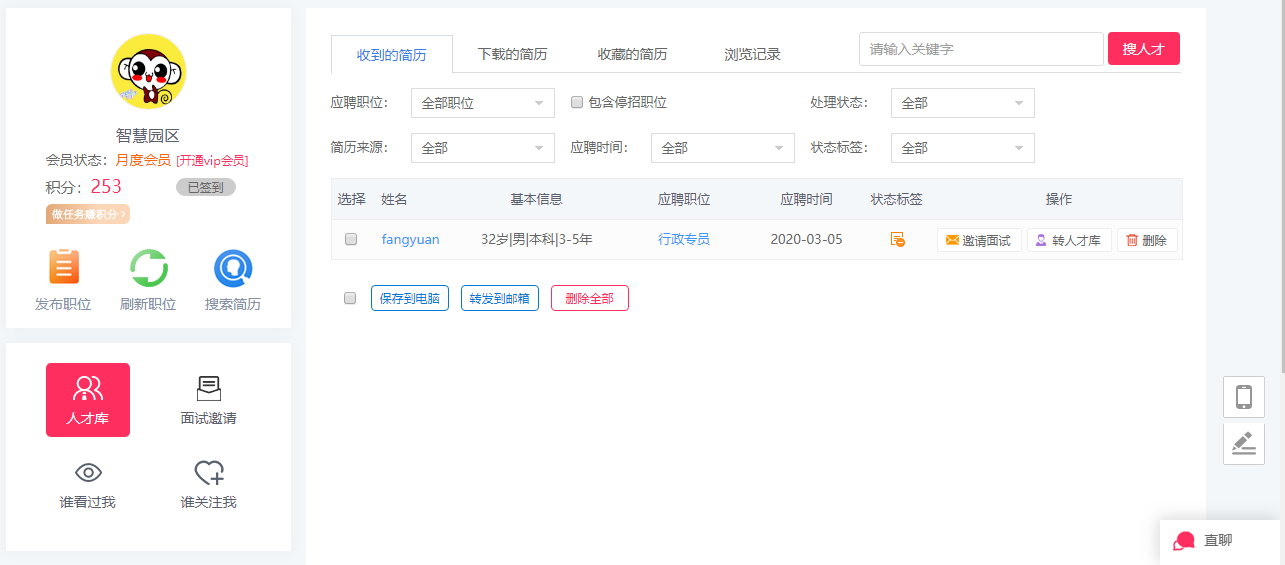 简历管理-人才库-收到的简历，点击[+]，标记状态，修改后显示已处理简历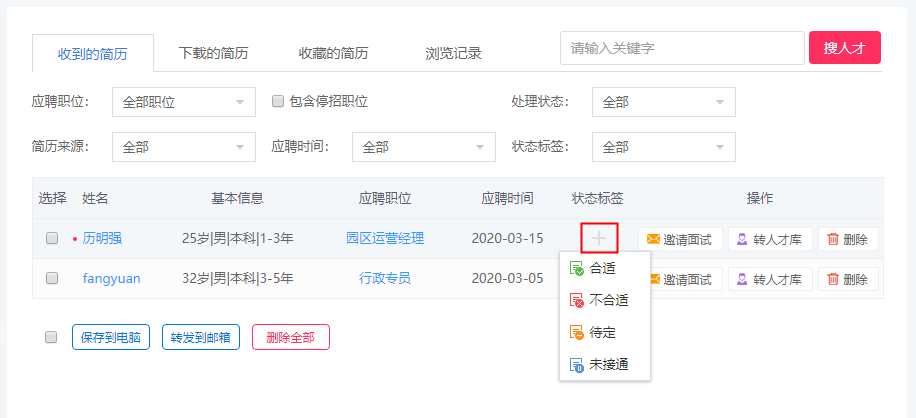 简历管理-人才库-收到的简历，点击求职人姓名，小红点会消失说明企业也查看了简历信息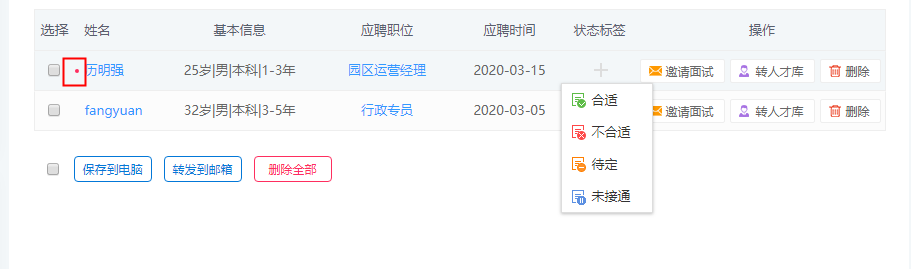 简历管理-人才库-收到的简历，点击职位名称，查看职位详情简历管理-人才库-收到的简历， 可以进行邀请面试、转入人才库、删除操作简历管理-人才库-收到的简历，邀请面试，填写面试邀请信息，点击[确定]按钮即可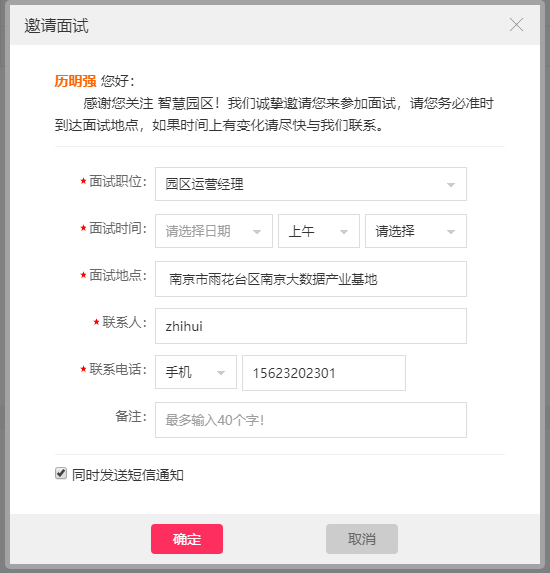 简历管理-人才库-收到的简历，转入人才库，可以在人才库-收藏的简历中看到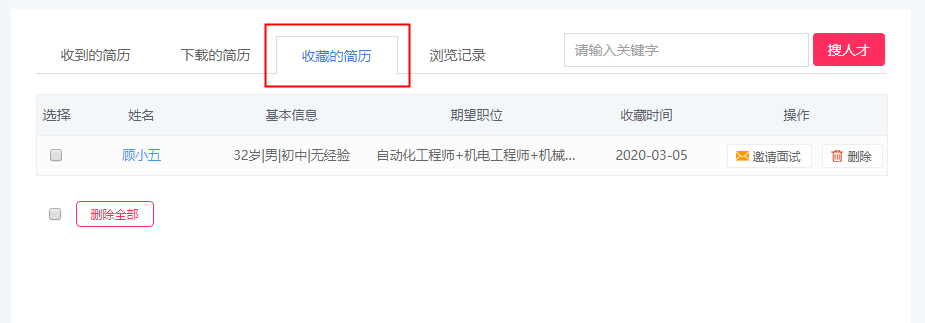 简历管理-人才库-收到的简历，删除投递简历，删除后将不能恢复简历管理-人才库-收到的简历，勾选需要保存的简历，点击[保存到电脑]，下载简历到本地电脑简历管理-人才库-收到的简历，勾选需要转发的简历，点击[转发的邮箱]，设置转发邮箱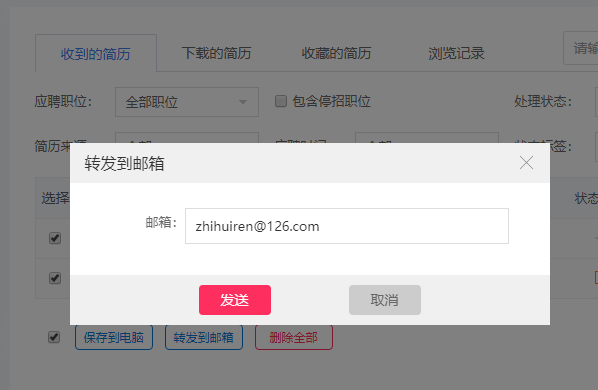 简历管理-人才库-下载的简历，查看企业下载的简历信息 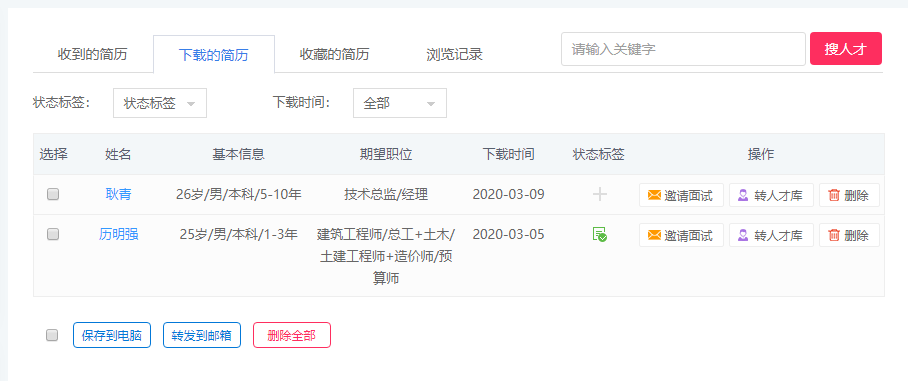 简历管理-人才库-浏览记录，查看企业浏览过的简历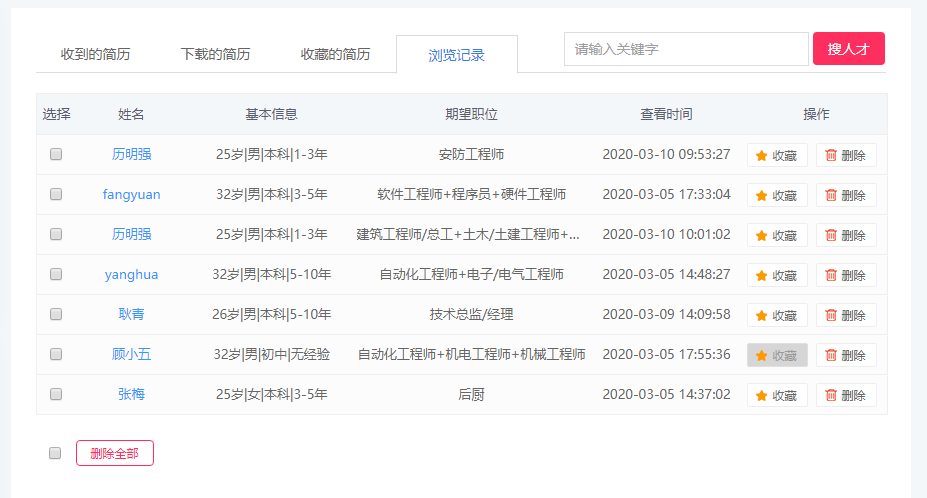 简历管理-面试邀请，查看发起的面试邀请记录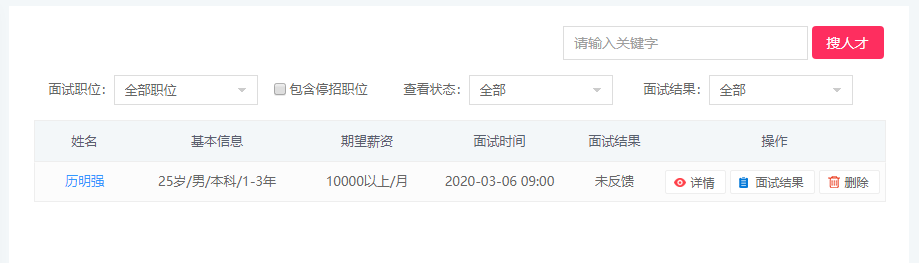 简历管理-面试邀请，点击[详情]按钮，查看面试详细信息简历管理-面试邀请，点击[删除]按钮，删除面试邀请简历管理-面试邀请，点击[面试结果]，查看面试结果记录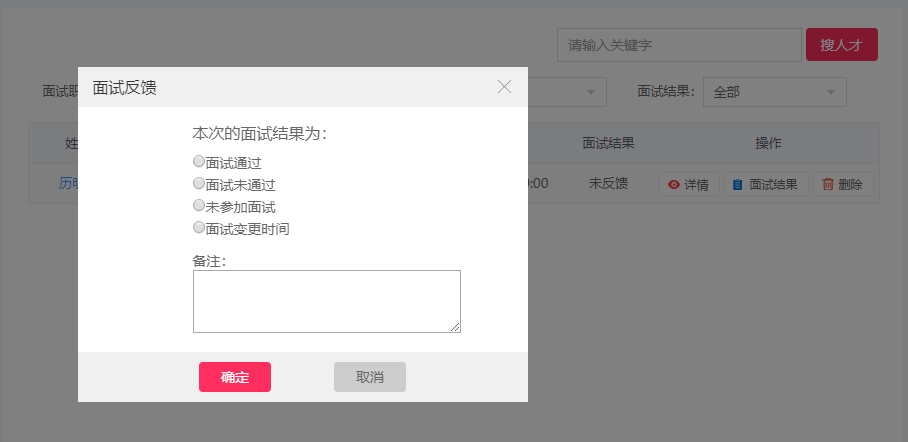 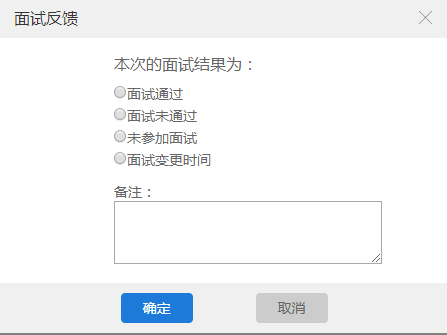 简历管理-谁看过我，查看谁看过我的记录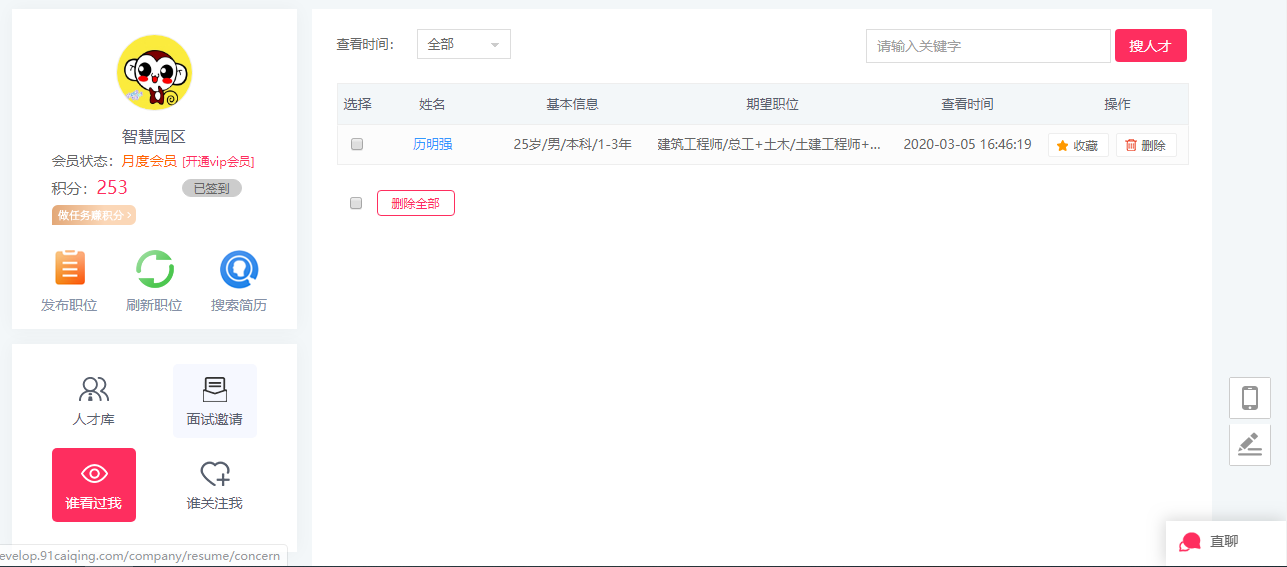 简历管理-谁关注我，查看谁关注我的记录， 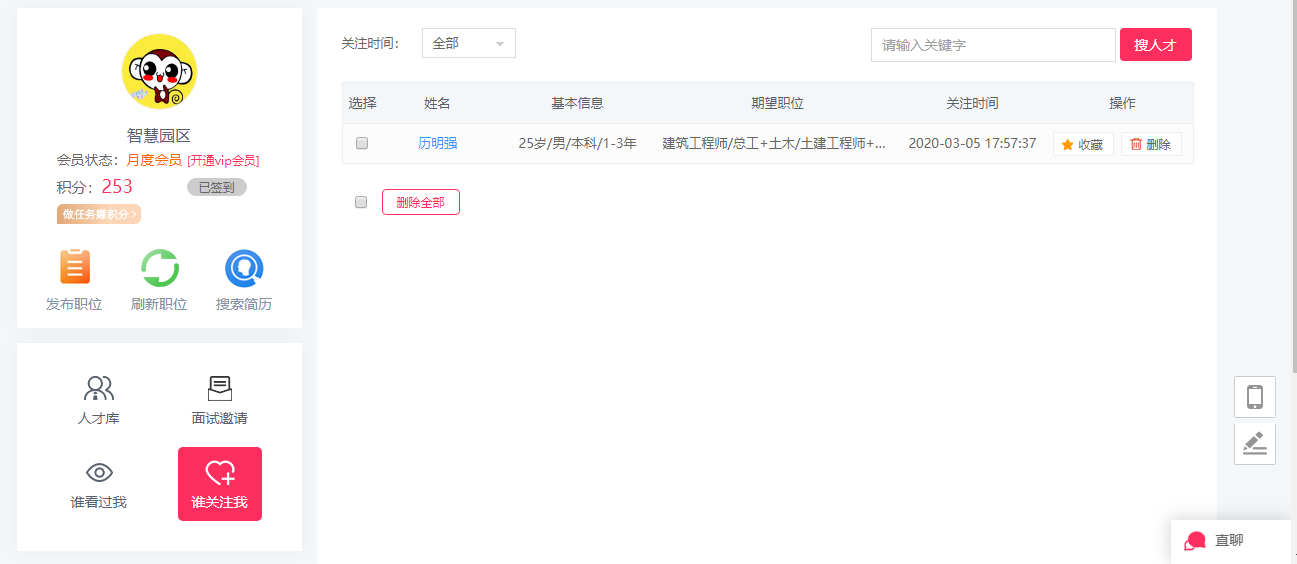 2.5网络招聘会网络招聘会-近期招聘会，查看近期举办的网络招聘会信息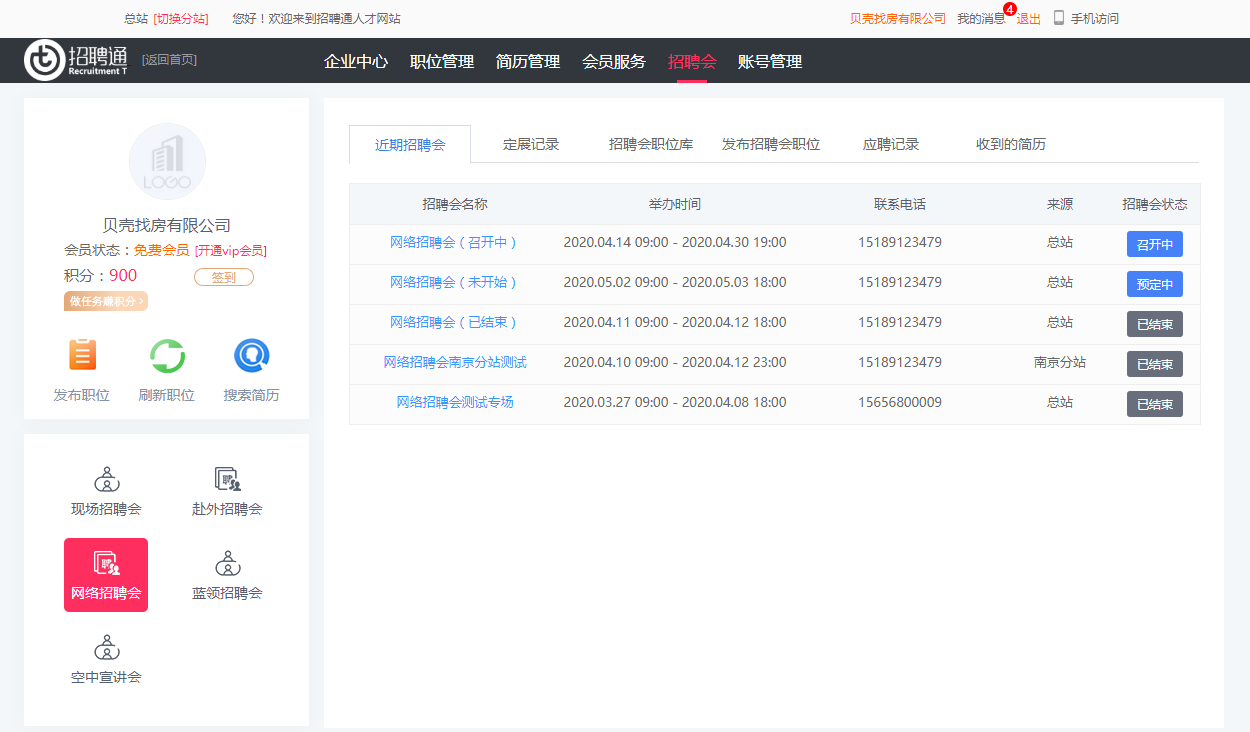 网络招聘会-近期招聘会，点击招聘会名称，查看招聘会详细信息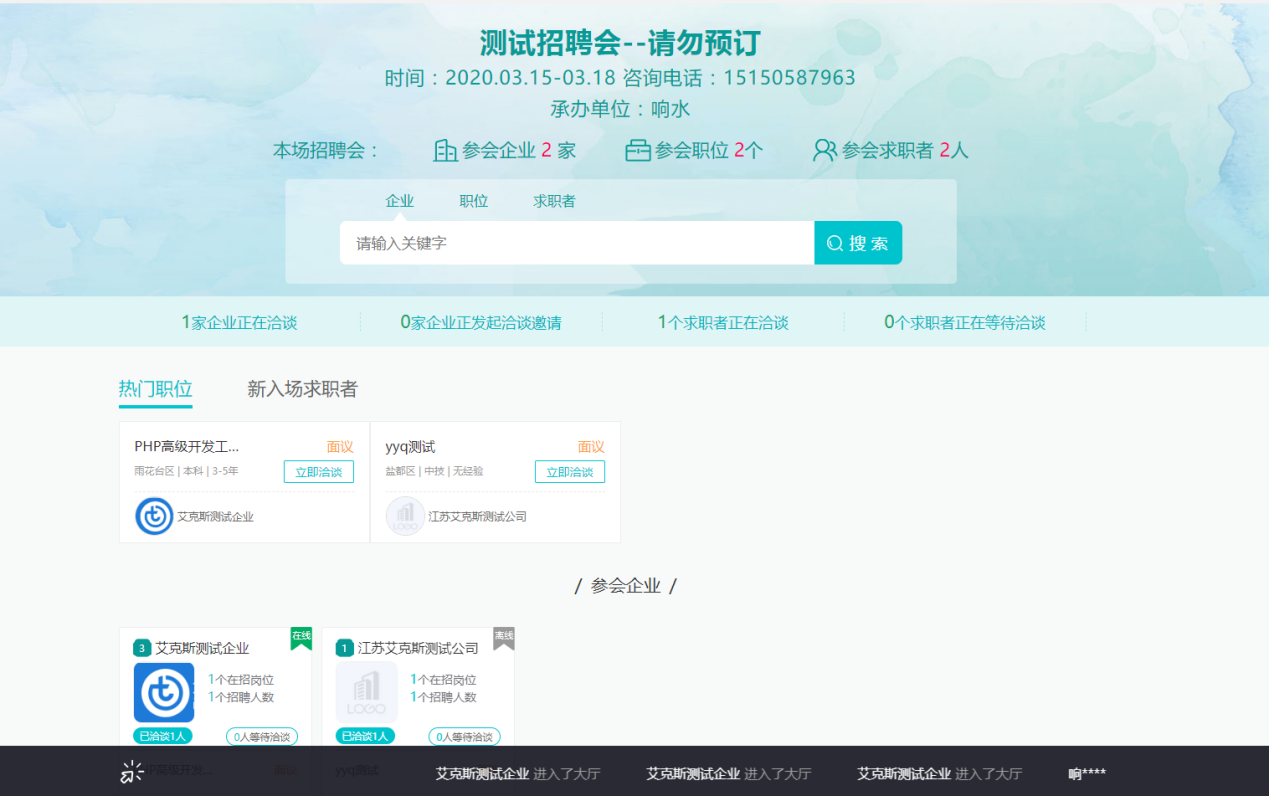 网络招聘会-近期招聘会，点击[召开中]，或者点击招聘会名称跳转到招聘会详情页面，点击[企业参会]或者[我要报名]企业报名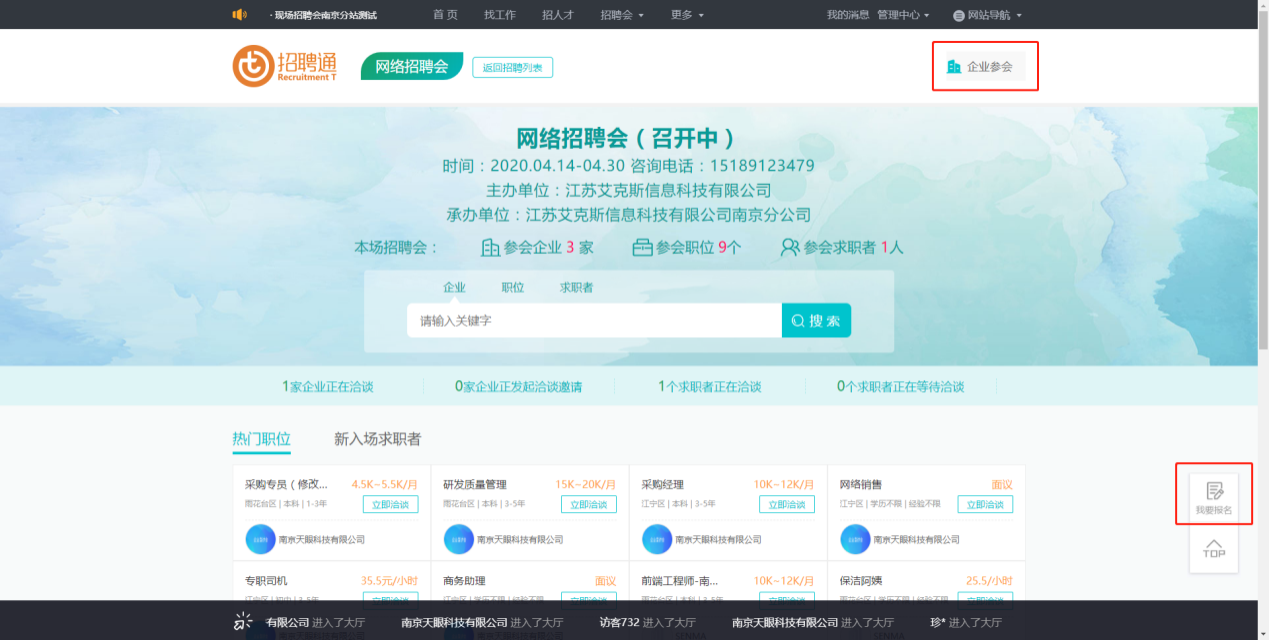 预定成功后自动跳转到招聘会-网络招聘会-定展记录页面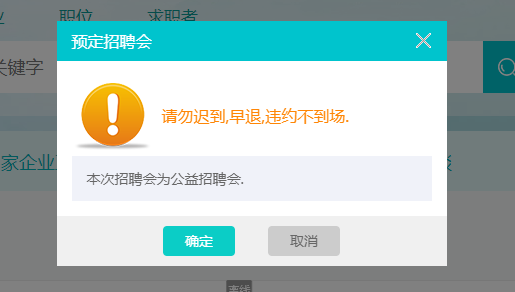 网络招聘会-定展记录，查看预定展位记录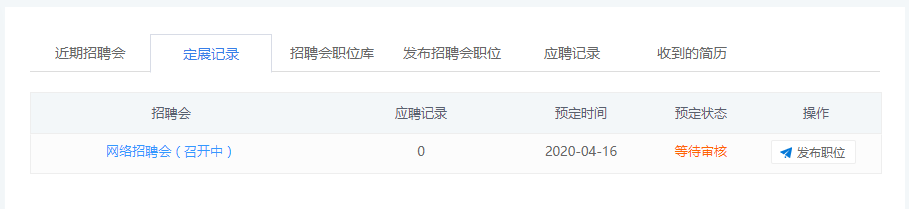 网络招聘会-定展记录，点击发布职位，可以查看、删除、添加参会职位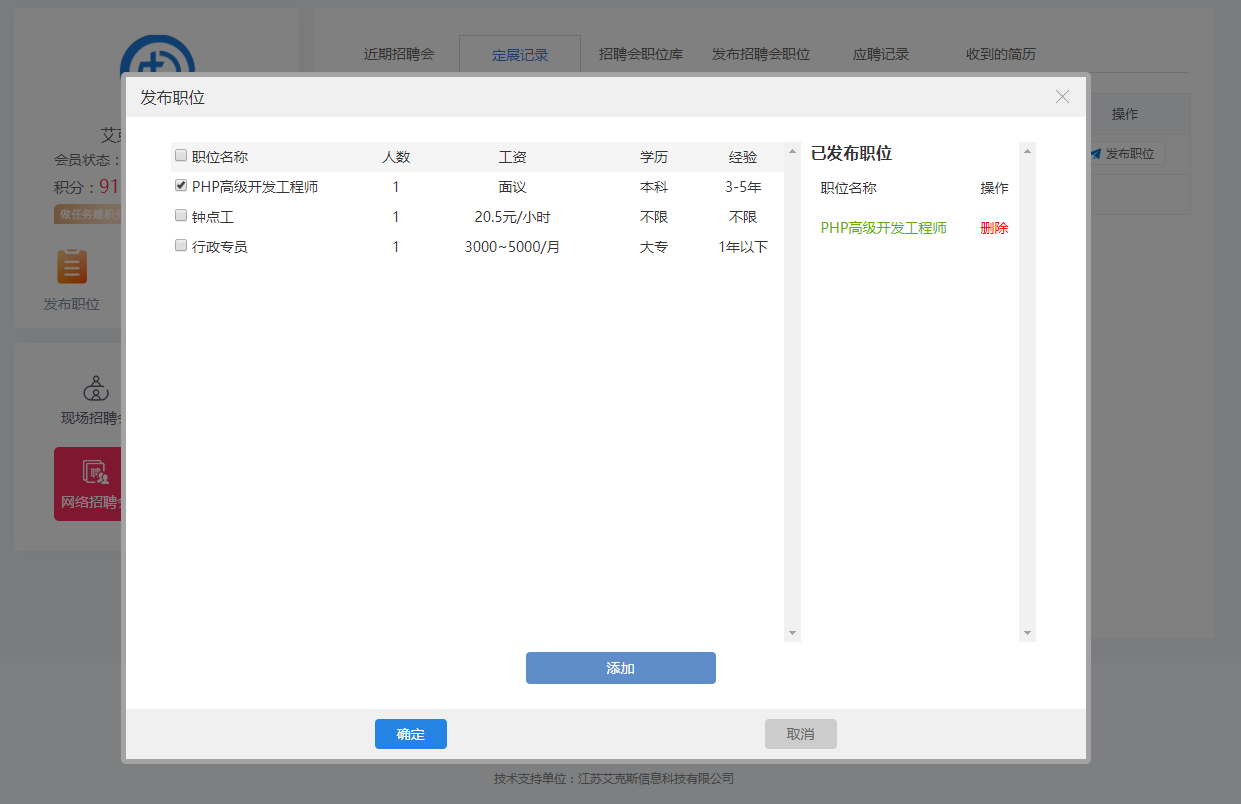 网络招聘会-招聘会职位库，查看招聘会职位信息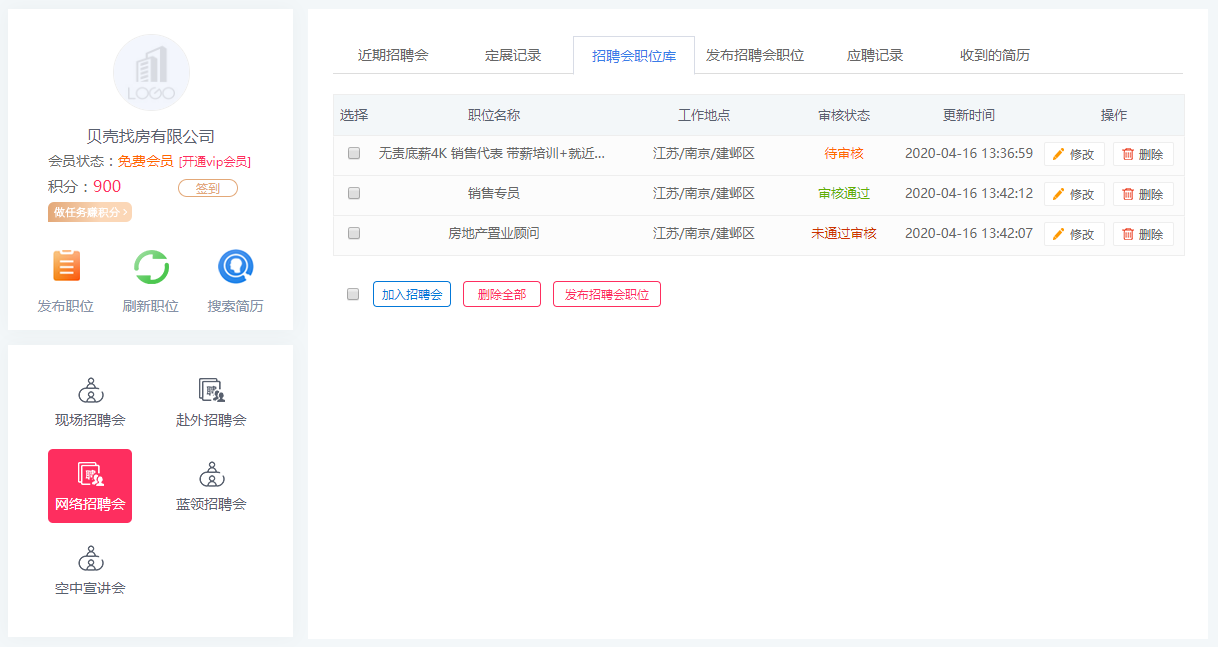 网络招聘会-招聘会职位库，点击[修改]，修改职位信息，如果修改前审核状态是审核通过，修改后审核状态变成待审核网络招聘会-招聘会职位库，选择审核失败的职位，点击[加入招聘会]，操作失败网络招聘会-招聘会职位库，选择审核通过或审核中的职位，点击[加入招聘会]，提示添加成功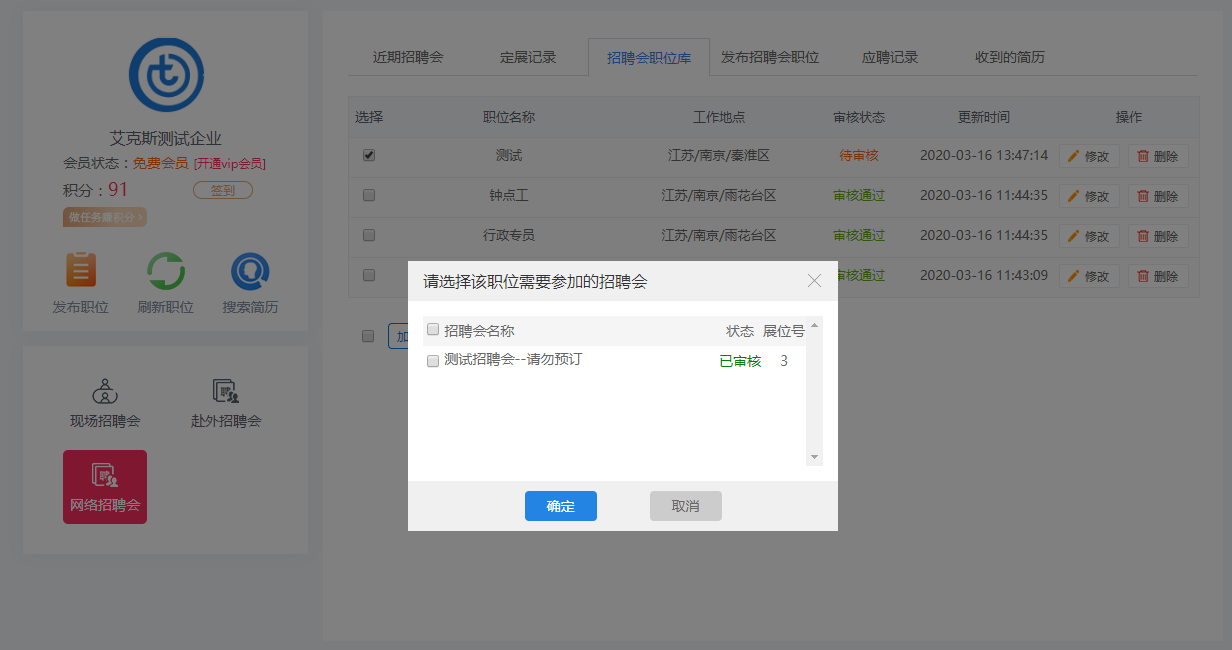 网络招聘会-招聘会职位库，重复添加到招聘会中，提示不可重复添加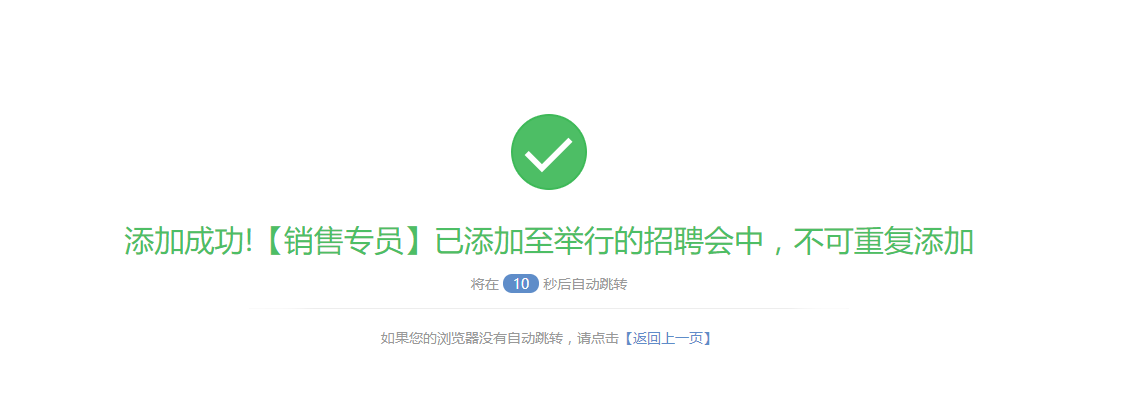 网络招聘会-招聘会职位库，点击[发布招聘会职位]，填写发布招聘会职位信息网络招聘会-发布招聘会职位，填写发布招聘会职位信息，点击[发布职位]网络招聘会-应聘记录，查看求职者应聘职位记录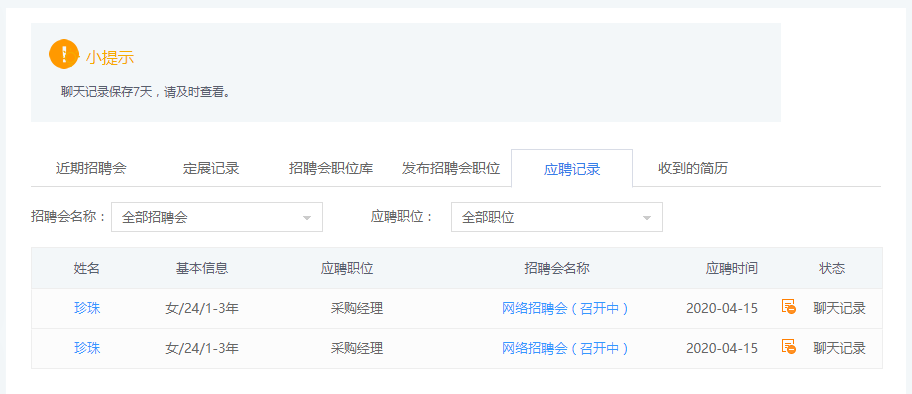 网络招聘会-收到的简历，查看收到的招聘会简历记录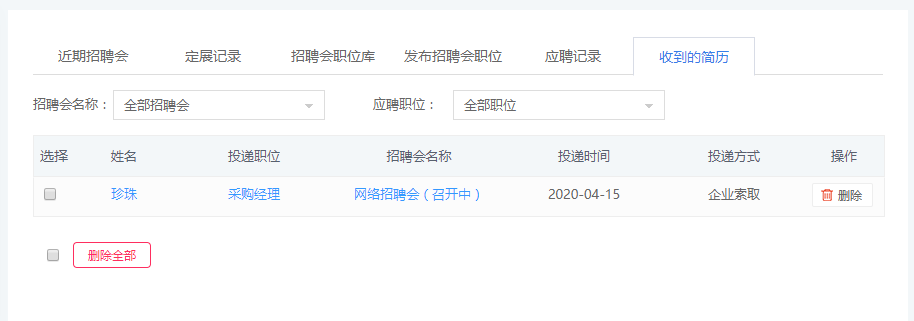 